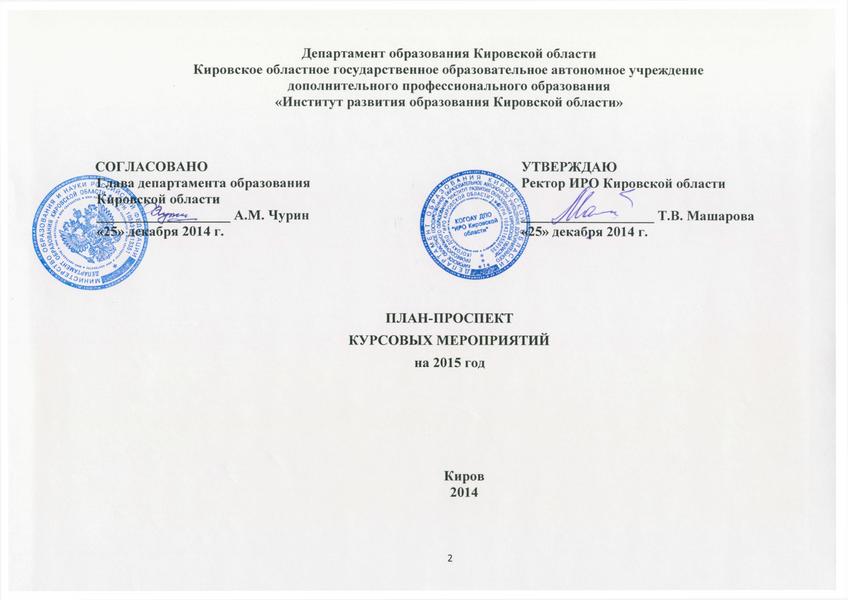 Пояснительная запискаВ Плане-проспекте курсовых мероприятий на 2015 год представлена система работы Кировского областного государственного образовательного автономного учреждения дополнительного профессионального образования  «Институт развития образования Кировской области» (КОГОАУ ДПО «ИРО Кировской области»), далее – Институт, по обеспечению роста профессионализма педагогических кадров в рамках курсов повышения квалификации и профессиональной переподготовки. Одной из главных задач для Института является научно-методическое сопровождение реализации государственной политики в сфере образования на региональном уровне.Основными направлениями образовательной политики в регионе являются:-обеспечение доступности и качества образования;-развитие сети учреждений общего образования и создание в них условий, отвечающих современным требованиям;-обновление содержания образования;-поиск и поддержка одаренных, талантливых детей, их педагогическое сопровождение в период обучения;-сохранение и укрепление здоровья детей;-приведение качества подготовки выпускников учреждений среднего профессионального образования в соответствие с потребностями работодателей и регионального рынка труда;-создание условий для социализации детей-сирот и детей, оставшихся без попечения родителей;-развитие инклюзивного образования;-обеспечение реализации  совершенствования школьного питания;-развитие кадрового потенциала системы образования.План-проспект курсовых мероприятий на 2015 год направлен на качественное удовлетворение запросов и потребностей педагогов, руководителей образования в соответствии с тенденциями развития российского и регионального образования.	Комплектование учебных групп осуществляется непосредственно структурными учебными подразделениями Института (кафедрами, учебным отделом) по заявкам органов управления образованием, образовательных учреждений, а также по индивидуальным заявкам работников образования.Обучение организуется как на базе Института, так и с выездом в территории по приглашению органов управления образованием, образовательных учреждений. Взаимодействие Института с потребителями образовательных услуг осуществляется на основе договоров о взаимовыгодном сотрудничестве. Адрес КОГОАУ ДПО «Институт развития образования Кировской области»: 610046, г.Киров, ул.Романа Ердякова, д.23/2Телефоны для справок:Учебный отдел: 8(8332) 52-30-23, добавочный №139; 52-30-25, добавочный №139Факс: 8(8332)53-04-65Е-mail: kirovipk@ kirovipk.ruСайт Института: www. kirovipk.ru                                 СОДЕРЖАНИЕ1. КАФЕДРА ПЕДАГОГИКИ, ПСИХОЛОГИИ И УПРАВЛЕНИЯ ОБРАЗОВАТЕЛЬНЫМИ СИСТЕМАМИ(Зав. кафедрой – Машарова Татьяна Викторовна, доктор педагогических наук, профессор)Центр сопровождения аттестации педагогических и руководящих работников (Зав. центром – Зыкина Ирина Викторовна)Центр сопровождения конкурсного движения и сетевого взаимодействия методической службы(Зав. центром –  Прилукова Раиса Александровна)2. КАФЕДРА ИНФОРМАЦИОННО-ТЕХНОЛОГИЧЕСКОГО И ФИЗИКО-МАТЕМАТИЧЕСКОГО ОБРАЗОВАНИЯ(Зав. кафедрой – к.п.н., доц. Пивоваров Александр Анатольевич)ОБРАЗОВАТЕЛЬНАЯ ОБЛАСТЬ «ФИЗИКА»ОБРАЗОВАТЕЛЬНАЯ ОБЛАСТЬ «ТЕХНОЛОГИЯ»ОБРАЗОВАТЕЛЬНАЯ ОБЛАСТЬ «МАТЕМАТИКА»3.КАФЕДРА ЕСТЕСТВЕННОНАУЧНОГО ОБРАЗОВАНИЯ И БЕЗОПАСНОСТИ ЖИЗНЕДЕЯТЕЛЬНОСТИ(Зав. кафедрой – Носова Надежда Валерьевна, к. п. н.)Для учителей биологииДля учителей химииДля учителей географииДля преподавателей ОБЖ, БЖД и ОВСДля учителей физической культуры4.КАФЕДРА СОЦИАЛЬНО-ГУМАНИТАРНОГО ОБРАЗОВАНИЯ(Зав. кафедрой – Чурина Любовь Александровна, к. п. н.)Для учителей русского языка и литературыДля учителей изобразительного искусства и музыкиДля учителей иностранного языкаДля учителей истории и обществознания5. КАФЕДРА СПЕЦИАЛЬНОГО (КОРРЕКЦИОННОГО) ОБРАЗОВАНИЯ(Зав. кафедрой – Крестинина Ирина Алексеевна, к. п. н.)6. КАФЕДРА ДОШКОЛЬНОГО И НАЧАЛЬНОГО ОБЩЕГО ОБРАЗОВАНИЯ(Зав. кафедрой – Арасланова Елена Викторовна, кандидат психологических наук)План курсовых мероприятий для учителей начальных классов на 2015 годИТОГО: по кафедре: 2000 слушателей7. КАФЕДРА ТЕОРИИ И ПРАКТИКИ ПРОФЕССИОНАЛЬНОГО ОБРАЗОВАНИЯ(Зав. кафедрой – Клевцова Мария Сергеевна, к.п.н.)\8. ЦЕНТР ПОВЫШЕНИЯ КВАЛИФИКАЦИИ В Г.ВЯТСКИЕ ПОЛЯНЫ(Зав. центром– Барабанова Надежда Викторовна)9. СВОДНАЯ ТАБЛИЦА ПЛАНОВЫХ ПОКАЗАТЕЛЕЙ К ПЛАНУ – ПРОСПЕКТУ НА 2015 ГОД   №Проблематика, направление в обученииКонтингентобучающихсяКол. слуша-телейФормаобученияОбъем программ (час.)Сроки обученияМОДЕРНИЗАЦИЯ РЕГИОНАЛЬНОЙ СИСТЕМЫ ОБРАЗОВАНИЯМОДЕРНИЗАЦИЯ РЕГИОНАЛЬНОЙ СИСТЕМЫ ОБРАЗОВАНИЯМОДЕРНИЗАЦИЯ РЕГИОНАЛЬНОЙ СИСТЕМЫ ОБРАЗОВАНИЯМОДЕРНИЗАЦИЯ РЕГИОНАЛЬНОЙ СИСТЕМЫ ОБРАЗОВАНИЯМОДЕРНИЗАЦИЯ РЕГИОНАЛЬНОЙ СИСТЕМЫ ОБРАЗОВАНИЯМОДЕРНИЗАЦИЯ РЕГИОНАЛЬНОЙ СИСТЕМЫ ОБРАЗОВАНИЯМОДЕРНИЗАЦИЯ РЕГИОНАЛЬНОЙ СИСТЕМЫ ОБРАЗОВАНИЯ     1. Курсы повышения квалификацииПОДГОТОВКА РУКОВОДИТЕЛЕЙ И ПЕДАГОГОВ ОБРАЗОВАТЕЛЬНЫХ УЧРЕЖДЕНИЙДЛЯ РАБОТЫ В СООТВЕТСТВИИ С ФЕДЕРАЛЬНЫМ ГОСУДАРСТВЕННЫМ ОБРАЗОВАТЕЛЬНЫМ СТАНДАРТОМПОДГОТОВКА РУКОВОДИТЕЛЕЙ И ПЕДАГОГОВ ОБРАЗОВАТЕЛЬНЫХ УЧРЕЖДЕНИЙДЛЯ РАБОТЫ В СООТВЕТСТВИИ С ФЕДЕРАЛЬНЫМ ГОСУДАРСТВЕННЫМ ОБРАЗОВАТЕЛЬНЫМ СТАНДАРТОМПОДГОТОВКА РУКОВОДИТЕЛЕЙ И ПЕДАГОГОВ ОБРАЗОВАТЕЛЬНЫХ УЧРЕЖДЕНИЙДЛЯ РАБОТЫ В СООТВЕТСТВИИ С ФЕДЕРАЛЬНЫМ ГОСУДАРСТВЕННЫМ ОБРАЗОВАТЕЛЬНЫМ СТАНДАРТОМПОДГОТОВКА РУКОВОДИТЕЛЕЙ И ПЕДАГОГОВ ОБРАЗОВАТЕЛЬНЫХ УЧРЕЖДЕНИЙДЛЯ РАБОТЫ В СООТВЕТСТВИИ С ФЕДЕРАЛЬНЫМ ГОСУДАРСТВЕННЫМ ОБРАЗОВАТЕЛЬНЫМ СТАНДАРТОМПОДГОТОВКА РУКОВОДИТЕЛЕЙ И ПЕДАГОГОВ ОБРАЗОВАТЕЛЬНЫХ УЧРЕЖДЕНИЙДЛЯ РАБОТЫ В СООТВЕТСТВИИ С ФЕДЕРАЛЬНЫМ ГОСУДАРСТВЕННЫМ ОБРАЗОВАТЕЛЬНЫМ СТАНДАРТОМ1.1.Инновационный менеджмент в образованииРуководители, заместители руководителей общеобразовательных организаций25 Очная 108  20-29 января1.2.Современные педагогические технологии в условиях реализации ФГОСПедагоги общеобразовательных организаций 25Очная108   16-25 ноября 1.3.Современные организационно-управленческие, финансово-экономические и нормативные механизмы реализации ФЗ-273 «Об образовании в Российской Федерации»Руководители, заместители руководителей общеобразовательных организаций25Очно-заочная108  24-28 февраля (очно)2-4 марта (дистанционно)1.4.Развитие универсальных учебных действий обучающихся в условиях реализации ФГОС (начальное и основное общее образование)Педагоги общеобразовательных организаций 25 Очная108  9-18 февраля 1.5.Основные механизмы введения и реализации ФГОС начального и основного общего образованияРуководители, заместители руководителей общеобразовательных организаций 25Очно-заочная108  2-7 марта (очно) 10-12 марта (дистанционно)1.6Основные механизмы введения и реализации ФГОС начального и основного общего образованияРуководители, заместители руководителей общеобразовательных организаций 25Очно-заочная108  2-7 марта (очно) 10-12 марта (дистанционно)1.7.Управление качеством результатов освоения ООП (метапредметных, предметных, личностных) в условиях ФГОСРуководители, заместители руководителей общеобразовательных организаций25Очно-заочная108  6-11 апреля (очно)13-15 апреля (дистанционно)1.8.Воспитание личности обучающегося в урочной и внеурочной деятельностиПедагоги общеобразовательных организаций25Очная108  12-21 мая1.9.Проектирование и организационно-методическое обеспечение системы внеурочной деятельности учащихсяЗаместители руководителей общеобразовательных организаций по воспитательной работе25Очно-заочная108   1-6 июня (очно) 8-10 июня (дистанционно)1.10.Институт классного руководителя в условиях ФГОСЗаместители директоров по воспитательной работе, классные руководители25Очная108  14-23 сентября 1.11.Управление программой развития универсальных учебных действий (проектирование, содержание, оценка эффективности)Заместители директоров по воспитательной работе, классные руководители25Очная 108  8-17 октября 1.12.Управление методической работой в условиях модернизации регионального образования    Руководители, методисты муниципальной методической службы (РМК, ГМК, ИМЦ)25Очная 108  10-11 февраля1-3 апреля 5-6 октября1-2 декабря1.13Управление методической работой в условиях модернизации регионального образования    Руководители, методисты муниципальной методической службы (РМК, ГМК, ИМЦ)25Очная 108  10-11 февраля1-3 апреля 5-6 октября1-2 декабряИтого: по подготовке руководителей и педагогов образовательных учреждений в соответствии с ФГОС32514042. РЕАЛИЗАЦИЯ НАЦИОНАЛЬНОЙ СТРАТЕГИИ ДЕЙСТВИЙ В ИНТЕРЕСАХ ДЕТЕЙ2. РЕАЛИЗАЦИЯ НАЦИОНАЛЬНОЙ СТРАТЕГИИ ДЕЙСТВИЙ В ИНТЕРЕСАХ ДЕТЕЙ2. РЕАЛИЗАЦИЯ НАЦИОНАЛЬНОЙ СТРАТЕГИИ ДЕЙСТВИЙ В ИНТЕРЕСАХ ДЕТЕЙ2. РЕАЛИЗАЦИЯ НАЦИОНАЛЬНОЙ СТРАТЕГИИ ДЕЙСТВИЙ В ИНТЕРЕСАХ ДЕТЕЙ2. РЕАЛИЗАЦИЯ НАЦИОНАЛЬНОЙ СТРАТЕГИИ ДЕЙСТВИЙ В ИНТЕРЕСАХ ДЕТЕЙ2. РЕАЛИЗАЦИЯ НАЦИОНАЛЬНОЙ СТРАТЕГИИ ДЕЙСТВИЙ В ИНТЕРЕСАХ ДЕТЕЙ2. РЕАЛИЗАЦИЯ НАЦИОНАЛЬНОЙ СТРАТЕГИИ ДЕЙСТВИЙ В ИНТЕРЕСАХ ДЕТЕЙ2.12.1Сопровождение и оценка индивидуального прогресса обучающихся, работы с детьми с особыми потребностями, учебными и поведенческими проблемамиКлассные руководители, социальные педагоги, педагоги-психологи образовательных организаций25Очная 108  20-29 мая2.22.2Психолого-педагогическая помощь детям, оказавшимся в трудной жизненной ситуации Классные руководители, социальные педагоги, педагоги-психологи образовательных организаций 25Очная 108  5-14 октября Итог: по реализации национальной стратегии действий в интересах детей:50216  3. РЕГИОНАЛЬНЫЙ ПРОЕКТ «НАУЧНО-МЕТОДИЧЕСКОЕ СОПРОВОЖДЕНИЕ ПРОЦЕССА РАЗВИТИЯ ИНТЕЛЛЕКТУАЛЬНЫХ И ТВОРЧЕСКИХ СПОСОБНОСТЕЙ ДЕТЕЙ»3. РЕГИОНАЛЬНЫЙ ПРОЕКТ «НАУЧНО-МЕТОДИЧЕСКОЕ СОПРОВОЖДЕНИЕ ПРОЦЕССА РАЗВИТИЯ ИНТЕЛЛЕКТУАЛЬНЫХ И ТВОРЧЕСКИХ СПОСОБНОСТЕЙ ДЕТЕЙ»3. РЕГИОНАЛЬНЫЙ ПРОЕКТ «НАУЧНО-МЕТОДИЧЕСКОЕ СОПРОВОЖДЕНИЕ ПРОЦЕССА РАЗВИТИЯ ИНТЕЛЛЕКТУАЛЬНЫХ И ТВОРЧЕСКИХ СПОСОБНОСТЕЙ ДЕТЕЙ»3. РЕГИОНАЛЬНЫЙ ПРОЕКТ «НАУЧНО-МЕТОДИЧЕСКОЕ СОПРОВОЖДЕНИЕ ПРОЦЕССА РАЗВИТИЯ ИНТЕЛЛЕКТУАЛЬНЫХ И ТВОРЧЕСКИХ СПОСОБНОСТЕЙ ДЕТЕЙ»3. РЕГИОНАЛЬНЫЙ ПРОЕКТ «НАУЧНО-МЕТОДИЧЕСКОЕ СОПРОВОЖДЕНИЕ ПРОЦЕССА РАЗВИТИЯ ИНТЕЛЛЕКТУАЛЬНЫХ И ТВОРЧЕСКИХ СПОСОБНОСТЕЙ ДЕТЕЙ»3. РЕГИОНАЛЬНЫЙ ПРОЕКТ «НАУЧНО-МЕТОДИЧЕСКОЕ СОПРОВОЖДЕНИЕ ПРОЦЕССА РАЗВИТИЯ ИНТЕЛЛЕКТУАЛЬНЫХ И ТВОРЧЕСКИХ СПОСОБНОСТЕЙ ДЕТЕЙ»3. РЕГИОНАЛЬНЫЙ ПРОЕКТ «НАУЧНО-МЕТОДИЧЕСКОЕ СОПРОВОЖДЕНИЕ ПРОЦЕССА РАЗВИТИЯ ИНТЕЛЛЕКТУАЛЬНЫХ И ТВОРЧЕСКИХ СПОСОБНОСТЕЙ ДЕТЕЙ»3. РЕГИОНАЛЬНЫЙ ПРОЕКТ «НАУЧНО-МЕТОДИЧЕСКОЕ СОПРОВОЖДЕНИЕ ПРОЦЕССА РАЗВИТИЯ ИНТЕЛЛЕКТУАЛЬНЫХ И ТВОРЧЕСКИХ СПОСОБНОСТЕЙ ДЕТЕЙ»3.13.1Научно-методическое сопровождение развития детской одаренности в образовательном учрежденииПедагоги образовательных организаций25Очная108  21-30 сентября Итого по региональному проекту «Научно-методическое сопровождение процесса развития интеллектуальных творческих способностей детей»25108  4. РЕГИОНАЛЬНЫЙ ПРОЕКТ «ИНТЕГРАЦИЯ ОБЩЕГО И ДОПОЛНИТЕЛЬНОГО ОБРАЗОВАНИЯ»4. РЕГИОНАЛЬНЫЙ ПРОЕКТ «ИНТЕГРАЦИЯ ОБЩЕГО И ДОПОЛНИТЕЛЬНОГО ОБРАЗОВАНИЯ»4. РЕГИОНАЛЬНЫЙ ПРОЕКТ «ИНТЕГРАЦИЯ ОБЩЕГО И ДОПОЛНИТЕЛЬНОГО ОБРАЗОВАНИЯ»4. РЕГИОНАЛЬНЫЙ ПРОЕКТ «ИНТЕГРАЦИЯ ОБЩЕГО И ДОПОЛНИТЕЛЬНОГО ОБРАЗОВАНИЯ»4. РЕГИОНАЛЬНЫЙ ПРОЕКТ «ИНТЕГРАЦИЯ ОБЩЕГО И ДОПОЛНИТЕЛЬНОГО ОБРАЗОВАНИЯ»4. РЕГИОНАЛЬНЫЙ ПРОЕКТ «ИНТЕГРАЦИЯ ОБЩЕГО И ДОПОЛНИТЕЛЬНОГО ОБРАЗОВАНИЯ»4. РЕГИОНАЛЬНЫЙ ПРОЕКТ «ИНТЕГРАЦИЯ ОБЩЕГО И ДОПОЛНИТЕЛЬНОГО ОБРАЗОВАНИЯ»4. РЕГИОНАЛЬНЫЙ ПРОЕКТ «ИНТЕГРАЦИЯ ОБЩЕГО И ДОПОЛНИТЕЛЬНОГО ОБРАЗОВАНИЯ»4.14.1Развитие педагогического творчества коллектива учреждений дополнительного образования детейПедагоги дополнительного образования 25Очная 108  16-25 марта4.24.2Содержание летнего отдыха учащихся в условиях дополнительного образованияНачальники, старшие вожатые летних оздоровительных пришкольных лагерей, педагоги образовательных организаций25Очная 108  16-25 апреля4.34.3Развитие педагогического творчества коллектива учреждений дополнительного образования детейПедагоги учреждений дополнительного образования спортивно-оздоровительной направленности, тренеры-преподаватели25Очная 108   19-28 октября 4.44.4Подготовка педагога к реализации идей интеграции общего и дополнительного образованияПедагоги общеобразовательных организаций и организаций дополнительного образования25Очная 108  11-29 июня 4.54.5Развитие исследовательской компетентностиПедагоги дополнительного образования 25Очно-заочная144  19-28 февраля 1-10 июля Итого по региональному проекту «Интеграция основного и дополнительного образования»:125576  5. РЕГИОНАЛЬНЫЙ ПРОЕКТ «ШКОЛА МОЛОДОГО ПЕДАГОГА»5. РЕГИОНАЛЬНЫЙ ПРОЕКТ «ШКОЛА МОЛОДОГО ПЕДАГОГА»5. РЕГИОНАЛЬНЫЙ ПРОЕКТ «ШКОЛА МОЛОДОГО ПЕДАГОГА»5. РЕГИОНАЛЬНЫЙ ПРОЕКТ «ШКОЛА МОЛОДОГО ПЕДАГОГА»5. РЕГИОНАЛЬНЫЙ ПРОЕКТ «ШКОЛА МОЛОДОГО ПЕДАГОГА»5. РЕГИОНАЛЬНЫЙ ПРОЕКТ «ШКОЛА МОЛОДОГО ПЕДАГОГА»5. РЕГИОНАЛЬНЫЙ ПРОЕКТ «ШКОЛА МОЛОДОГО ПЕДАГОГА»5. РЕГИОНАЛЬНЫЙ ПРОЕКТ «ШКОЛА МОЛОДОГО ПЕДАГОГА»5.15.1Профессиональная адаптация начинающих педагоговМолодые педагоги со стажем работы до 3-х лет25Очная108  2-4 февраля8-10 апреля21-23 октябряИтого по региональному проекту «Школа молодого педагога»:25108 6. РЕГИОНАЛЬНЫЙ ПРОЕКТ «СЛУЖБА ПРАКТИЧЕСКОЙ ПСИХОЛОГИИ В УСЛОВИЯХ ОБНОВЛЕНИЯ СОДЕРЖАНИЯ ОБРАЗОВАНИЯ»6. РЕГИОНАЛЬНЫЙ ПРОЕКТ «СЛУЖБА ПРАКТИЧЕСКОЙ ПСИХОЛОГИИ В УСЛОВИЯХ ОБНОВЛЕНИЯ СОДЕРЖАНИЯ ОБРАЗОВАНИЯ»6. РЕГИОНАЛЬНЫЙ ПРОЕКТ «СЛУЖБА ПРАКТИЧЕСКОЙ ПСИХОЛОГИИ В УСЛОВИЯХ ОБНОВЛЕНИЯ СОДЕРЖАНИЯ ОБРАЗОВАНИЯ»6. РЕГИОНАЛЬНЫЙ ПРОЕКТ «СЛУЖБА ПРАКТИЧЕСКОЙ ПСИХОЛОГИИ В УСЛОВИЯХ ОБНОВЛЕНИЯ СОДЕРЖАНИЯ ОБРАЗОВАНИЯ»6. РЕГИОНАЛЬНЫЙ ПРОЕКТ «СЛУЖБА ПРАКТИЧЕСКОЙ ПСИХОЛОГИИ В УСЛОВИЯХ ОБНОВЛЕНИЯ СОДЕРЖАНИЯ ОБРАЗОВАНИЯ»6. РЕГИОНАЛЬНЫЙ ПРОЕКТ «СЛУЖБА ПРАКТИЧЕСКОЙ ПСИХОЛОГИИ В УСЛОВИЯХ ОБНОВЛЕНИЯ СОДЕРЖАНИЯ ОБРАЗОВАНИЯ»6. РЕГИОНАЛЬНЫЙ ПРОЕКТ «СЛУЖБА ПРАКТИЧЕСКОЙ ПСИХОЛОГИИ В УСЛОВИЯХ ОБНОВЛЕНИЯ СОДЕРЖАНИЯ ОБРАЗОВАНИЯ»6. РЕГИОНАЛЬНЫЙ ПРОЕКТ «СЛУЖБА ПРАКТИЧЕСКОЙ ПСИХОЛОГИИ В УСЛОВИЯХ ОБНОВЛЕНИЯ СОДЕРЖАНИЯ ОБРАЗОВАНИЯ»6.16.1Формирование лидерских компетенций руководителей, работающих в сложных социальных условияхРуководители образовательных организаций25Очная10820-29 апреля6.26.2Технологии работы педагога-психолога в условиях Федерального государственного образовательного стандартаПедагоги-психологи дошкольных образовательных организаций25Очная 10818-27 июня6.36.3Профилактика суицидального поведения школьников в образовательной организации в условиях ФГОС Классные руководители, социальные педагоги, педагоги-психологи общеобразовательных учреждений25Очная 1089-18 ноября 6.46.4Психолого-педагогическое сопровождение развития ценностно-смысловой сферы и социализации личности подростка в условиях ФГОСКлассные руководители, социальные педагоги, педагоги-психологи общеобразовательных учреждений25Очная 1081 -10 декабря 6.56.5Технологии работы педагога-психолога в условиях Федерального государственного образовательного стандартаПедагоги-психологи общеобразовательных организаций25Очная 10819-28 ноябряИтого по проекту «Служба практической психологии в условиях обновления содержания образования»:125540  7. Курсы в режиме творческой лаборатории Курсы в режиме творческой лаборатории Курсы в режиме творческой лаборатории Курсы в режиме творческой лаборатории Курсы в режиме творческой лаборатории Курсы в режиме творческой лаборатории Курсы в режиме творческой лаборатории 7. 1 Гендерный подход в формировании универсальных учебных действий в условиях реализации ФГОС Гендерный подход в формировании универсальных учебных действий в условиях реализации ФГОС Заместители руководителей ОУ, педагогические работники25Очная 108  Февраль – декабрьОдин раз в месяц7. 2Сотворческая деятельность как фактор развития и саморазвития личности ребенка и личности педагога в условиях реализации ФГОССотворческая деятельность как фактор развития и саморазвития личности ребенка и личности педагога в условиях реализации ФГОСПедагоги образовательных учреждений 25Очная 108  Февраль – декабрьОдин раз в месяцИтого:Итого:50216  8.Курсы дистанционного обучения ПОДГОТОВКА   ПЕДАГОГОВ ДОШКОЛЬНЫХ ОБРАЗОВАТЕЛЬНЫХ ОРГАНИЗАЦИЙДЛЯ РАБОТЫ В СООТВЕТСТВИИ С ФЕДЕРАЛЬНЫМ ГОСУДАРСТВЕННЫМ ОБРАЗОВАТЕЛЬНЫМ СТАНДАРТОМКурсы дистанционного обучения ПОДГОТОВКА   ПЕДАГОГОВ ДОШКОЛЬНЫХ ОБРАЗОВАТЕЛЬНЫХ ОРГАНИЗАЦИЙДЛЯ РАБОТЫ В СООТВЕТСТВИИ С ФЕДЕРАЛЬНЫМ ГОСУДАРСТВЕННЫМ ОБРАЗОВАТЕЛЬНЫМ СТАНДАРТОМКурсы дистанционного обучения ПОДГОТОВКА   ПЕДАГОГОВ ДОШКОЛЬНЫХ ОБРАЗОВАТЕЛЬНЫХ ОРГАНИЗАЦИЙДЛЯ РАБОТЫ В СООТВЕТСТВИИ С ФЕДЕРАЛЬНЫМ ГОСУДАРСТВЕННЫМ ОБРАЗОВАТЕЛЬНЫМ СТАНДАРТОМКурсы дистанционного обучения ПОДГОТОВКА   ПЕДАГОГОВ ДОШКОЛЬНЫХ ОБРАЗОВАТЕЛЬНЫХ ОРГАНИЗАЦИЙДЛЯ РАБОТЫ В СООТВЕТСТВИИ С ФЕДЕРАЛЬНЫМ ГОСУДАРСТВЕННЫМ ОБРАЗОВАТЕЛЬНЫМ СТАНДАРТОМКурсы дистанционного обучения ПОДГОТОВКА   ПЕДАГОГОВ ДОШКОЛЬНЫХ ОБРАЗОВАТЕЛЬНЫХ ОРГАНИЗАЦИЙДЛЯ РАБОТЫ В СООТВЕТСТВИИ С ФЕДЕРАЛЬНЫМ ГОСУДАРСТВЕННЫМ ОБРАЗОВАТЕЛЬНЫМ СТАНДАРТОМКурсы дистанционного обучения ПОДГОТОВКА   ПЕДАГОГОВ ДОШКОЛЬНЫХ ОБРАЗОВАТЕЛЬНЫХ ОРГАНИЗАЦИЙДЛЯ РАБОТЫ В СООТВЕТСТВИИ С ФЕДЕРАЛЬНЫМ ГОСУДАРСТВЕННЫМ ОБРАЗОВАТЕЛЬНЫМ СТАНДАРТОМКурсы дистанционного обучения ПОДГОТОВКА   ПЕДАГОГОВ ДОШКОЛЬНЫХ ОБРАЗОВАТЕЛЬНЫХ ОРГАНИЗАЦИЙДЛЯ РАБОТЫ В СООТВЕТСТВИИ С ФЕДЕРАЛЬНЫМ ГОСУДАРСТВЕННЫМ ОБРАЗОВАТЕЛЬНЫМ СТАНДАРТОМ8.1Содержание и организация образовательной деятельности в ДОО в условиях введения Федерального государственного образовательного стандарта дошкольного образованияСодержание и организация образовательной деятельности в ДОО в условиях введения Федерального государственного образовательного стандарта дошкольного образованияПедагоги дошкольных образовательных организаций 25Заочная(использование дистанционных технологий)362-7 февраля 2015 года8.2Содержание и организация образовательной деятельности в ДОО в условиях введения Федерального государственного образовательного стандарта дошкольного образованияСодержание и организация образовательной деятельности в ДОО в условиях введения Федерального государственного образовательного стандарта дошкольного образованияПедагоги дошкольных образовательных организаций 25Заочная(использование дистанционных технологий)362-6 марта 8.3Содержание и организация образовательной деятельности в ДОО в условиях введения Федерального государственного образовательного стандарта дошкольного образованияСодержание и организация образовательной деятельности в ДОО в условиях введения Федерального государственного образовательного стандарта дошкольного образованияПедагоги дошкольных образовательных организаций 25Заочная(использование дистанционных технологий)3613-17 марта 8.4Содержание и организация образовательной деятельности в ДОО в условиях введения Федерального государственного образовательного стандарта дошкольного образованияСодержание и организация образовательной деятельности в ДОО в условиях введения Федерального государственного образовательного стандарта дошкольного образованияПедагоги дошкольных образовательных организаций 25Заочная(использование дистанционных технологий)366-10 апреля 8.5Содержание и организация образовательной деятельности в ДОО в условиях введения Федерального государственного образовательного стандарта дошкольного образованияСодержание и организация образовательной деятельности в ДОО в условиях введения Федерального государственного образовательного стандарта дошкольного образованияПедагоги дошкольных образовательных организаций 25Заочная(использование дистанционных технологий)3613-17 апреля 8.6Содержание и организация образовательной деятельности в ДОО в условиях введения Федерального государственного образовательного стандарта дошкольного образованияСодержание и организация образовательной деятельности в ДОО в условиях введения Федерального государственного образовательного стандарта дошкольного образованияПедагоги дошкольных образовательных организаций 25Заочная(использование дистанционных технологий)3619-22 мая8.7Содержание и организация образовательной деятельности в ДОО в условиях введения Федерального государственного образовательного стандарта дошкольного образованияСодержание и организация образовательной деятельности в ДОО в условиях введения Федерального государственного образовательного стандарта дошкольного образованияПедагоги дошкольных образовательных организаций 25Заочная(использование дистанционных технологий)3625 – 29 мая8.8Содержание и организация образовательной деятельности в ДОО в условиях введения Федерального государственного образовательного стандарта дошкольного образованияСодержание и организация образовательной деятельности в ДОО в условиях введения Федерального государственного образовательного стандарта дошкольного образованияПедагоги дошкольных образовательных организаций 25Заочная(использование дистанционных технологий)361-5 июня8.9Содержание и организация образовательной деятельности в ДОО в условиях введения Федерального государственного образовательного стандарта дошкольного образованияСодержание и организация образовательной деятельности в ДОО в условиях введения Федерального государственного образовательного стандарта дошкольного образованияПедагоги дошкольных образовательных организаций 25Заочная(использование дистанционных технологий)3615 -19 июня8.10Содержание и организация образовательной деятельности в ДОО в условиях введения Федерального государственного образовательного стандарта дошкольного образованияСодержание и организация образовательной деятельности в ДОО в условиях введения Федерального государственного образовательного стандарта дошкольного образованияПедагоги дошкольных образовательных организаций 25Заочная(использование дистанционных технологий)3622-26 июня8.11Содержание и организация образовательной деятельности в ДОО в условиях введения Федерального государственного образовательного стандарта дошкольного образованияСодержание и организация образовательной деятельности в ДОО в условиях введения Федерального государственного образовательного стандарта дошкольного образованияПедагоги дошкольных образовательных организаций 25Заочная(использование дистанционных технологий)367-11сентября 8.12Содержание и организация образовательной деятельности в ДОО в условиях введения Федерального государственного образовательного стандарта дошкольного образованияСодержание и организация образовательной деятельности в ДОО в условиях введения Федерального государственного образовательного стандарта дошкольного образованияПедагоги дошкольных образовательных организаций 25Заочная(использование дистанционных технологий)3614-18 сентября 8.13Содержание и организация образовательной деятельности в ДОО в условиях введения Федерального государственного образовательного стандарта дошкольного образованияСодержание и организация образовательной деятельности в ДОО в условиях введения Федерального государственного образовательного стандарта дошкольного образованияПедагоги дошкольных образовательных организаций 25Заочная(использование дистанционных технологий)3621-25 сентября 8.14Содержание и организация образовательной деятельности в ДОО в условиях введения Федерального государственного образовательного стандарта дошкольного образованияСодержание и организация образовательной деятельности в ДОО в условиях введения Федерального государственного образовательного стандарта дошкольного образованияПедагоги дошкольных образовательных организаций 25Заочная(использование дистанционных технологий)365-9 октября 8.15Содержание и организация образовательной деятельности в ДОО в условиях введения Федерального государственного образовательного стандарта дошкольного образованияСодержание и организация образовательной деятельности в ДОО в условиях введения Федерального государственного образовательного стандарта дошкольного образованияПедагоги дошкольных образовательных организаций 25Заочная(использование дистанционных технологий)3612-16 октября 8.16Содержание и организация образовательной деятельности в ДОО в условиях введения Федерального государственного образовательного стандарта дошкольного образованияСодержание и организация образовательной деятельности в ДОО в условиях введения Федерального государственного образовательного стандарта дошкольного образованияПедагоги дошкольных образовательных организаций 25Заочная(использование дистанционных технологий)3619-23 октября 8.17Содержание и организация образовательной деятельности в ДОО в условиях введения Федерального государственного образовательного стандарта дошкольного образованияСодержание и организация образовательной деятельности в ДОО в условиях введения Федерального государственного образовательного стандарта дошкольного образованияПедагоги дошкольных образовательных организаций 25Заочная(использование дистанционных технологий)369-13 ноября8.18Содержание и организация образовательной деятельности в ДОО в условиях введения Федерального государственного образовательного стандарта дошкольного образованияСодержание и организация образовательной деятельности в ДОО в условиях введения Федерального государственного образовательного стандарта дошкольного образованияПедагоги дошкольных образовательных организаций 25Заочная(использование дистанционных технологий)3616-20 ноября8.19Содержание и организация образовательной деятельности в ДОО в условиях введения Федерального государственного образовательного стандарта дошкольного образованияСодержание и организация образовательной деятельности в ДОО в условиях введения Федерального государственного образовательного стандарта дошкольного образованияПедагоги дошкольных образовательных организаций 25Заочная(использование дистанционных технологий)3623-27 ноября8.20Содержание и организация образовательной деятельности в ДОО в условиях введения Федерального государственного образовательного стандарта дошкольного образованияСодержание и организация образовательной деятельности в ДОО в условиях введения Федерального государственного образовательного стандарта дошкольного образованияПедагоги дошкольных образовательных организаций 25Заочная(использование дистанционных технологий)36ДекабрьИтого:Итого:500720  9.Лаборатория медиацииЛаборатория медиации9.1.Разрешение конфликтов в социальной и образовательной средеРазрешение конфликтов в социальной и образовательной средеПедагоги ОУ25Очная 108  Февраль 9.2.Разрешение конфликтов в социальной и образовательной средеРазрешение конфликтов в социальной и образовательной средеПедагоги ОУ25Очная 108  Апрель9.3.Разрешение конфликтов в социальной и образовательной средеРазрешение конфликтов в социальной и образовательной средеПедагоги ОУ25Очная 108  Июнь9.4Разрешение конфликтов в социальной и образовательной средеРазрешение конфликтов в социальной и образовательной средеПедагоги ОУ25Очная 108  Октябрь 9.5Разрешение конфликтов в социальной и образовательной средеРазрешение конфликтов в социальной и образовательной средеПедагоги ОУ25Очная 108  Ноябрь 9.6Восстановительный подход к решению конфликтов в школе («Школьные службы примирения») Восстановительный подход к решению конфликтов в школе («Школьные службы примирения») Курсы в режиме творческой лаборатории Педагоги ОУ25Очная 108  В течение года  9.7Восстановительный подход к решению конфликтов в школе («Школьные службы примирения»)Восстановительный подход к решению конфликтов в школе («Школьные службы примирения»)Курсы в режиме творческой лаборатории Педагоги ОУ 25Очная 108  В течение года  9.8Восстановительный подход к решению конфликтов в школе («Школьные службы примирения»)Восстановительный подход к решению конфликтов в школе («Школьные службы примирения»)Курсы в режиме творческой лаборатории Педагоги ОУ25Очная 108  В течение года  9.9Итого:Итого:200864 Итого по кафедре педагогики, психологии и управления образовательными системами:Итого по кафедре педагогики, психологии и управления образовательными системами:1425 475210.КонсультацииКонсультацииКонсультацииКонсультацииКонсультацииКонсультацииКонсультации10.1.Проблемы образовательного менеджментаПроблемы образовательного менеджментаРуководители и заместители руководителей образовательных организацийОчная В течение года10.2.Предупреждение насилия в отношении детейПредупреждение насилия в отношении детейВсе категории педагогических работниковОчная В течение года10.3.Актуальные проблемы обучения, воспитания и развития участников образовательного процессаАктуальные проблемы обучения, воспитания и развития участников образовательного процессаЗаместители руководителей образовательных организаций, классные руководители, педагоги, психологиОчная В течение года10.4.Вопросы работы областных методических объединений педагогов-психологовВопросы работы областных методических объединений педагогов-психологовПедагоги-психологи образовательных организацийОчная В течение года10.5.Проблемы профессиональной деятельности выпускников школы молодого педагога 2014 -2015 учебного года (по результатам мониторинга)Проблемы профессиональной деятельности выпускников школы молодого педагога 2014 -2015 учебного года (по результатам мониторинга)Педагоги, выпускники школы молодого педагога 2011 годаОчная В течение года10.6.Внеурочная деятельность в системе работы образовательного учрежденияВнеурочная деятельность в системе работы образовательного учрежденияКлассные руководителиОчнаяВ течение года№Проблематика,направление в обученииКонтингент обучающихсяКоличество слушателейФорма обученияОбъем программ (час.)Сроки обучения1Подготовка экспертов для осуществления экспертно-аналитической деятельности по аттестации педагогических работников образовательных учрежденийПредседателии члены экспертных групп, специалисты управлений образовательных округов50Очная108 С 20.04- 29.04 №Проблематика,направление в обученииКонтингент обучающихсяКол-во слушателейФорма обученияОбъем программ (час.)Сроки обучения1.Курсы повышения квалификацииКурсы повышения квалификацииКурсы повышения квалификацииКурсы повышения квалификацииКурсы повышения квалификацииКурсы повышения квалификации1.1Психолого-педагогическое и методическое сопровождение педагогов в условиях реализации ФГОСТворчески работающие педагоги всех типов ОУ, (участвующие в муниципальном и окружном этапах конкурса)1 группаКировский, Северо-Западный, Северный, Центральный образовательные округа(на базе ИРО)2 группаЮго-Западный, Юго-Восточный, Западный, Восточный 
образовательные округа (на базе ИРО)2525С отрывомот работыС отрывомот работы108 108 19.10-28.10.201519.10-28.10.20151.2Педагогическое и методическое сопровождение реализации профессионального стандарта педагогической деятельности в условиях ФГОСПедагоги всех типов и видов образовательных организаций 25С отрывомот работы108 15.06-24.06.2015Итого по центру сопровожденияконкурсного движения и сетевого взаимодействия методической службы:75324 Курсы по информационным технологиям в образованииРЕГИОНАЛЬНЫЙ ПРОЕКТ«РЕАЛИЗАЦИЯ ФЕДЕРАЛЬНОГО ГОСУДАРСТВЕННОГО ОБРАЗОВАТЕЛЬНОГО СТАНДАРТА»Курсы по информационным технологиям в образованииРЕГИОНАЛЬНЫЙ ПРОЕКТ«РЕАЛИЗАЦИЯ ФЕДЕРАЛЬНОГО ГОСУДАРСТВЕННОГО ОБРАЗОВАТЕЛЬНОГО СТАНДАРТА»Курсы по информационным технологиям в образованииРЕГИОНАЛЬНЫЙ ПРОЕКТ«РЕАЛИЗАЦИЯ ФЕДЕРАЛЬНОГО ГОСУДАРСТВЕННОГО ОБРАЗОВАТЕЛЬНОГО СТАНДАРТА»Курсы по информационным технологиям в образованииРЕГИОНАЛЬНЫЙ ПРОЕКТ«РЕАЛИЗАЦИЯ ФЕДЕРАЛЬНОГО ГОСУДАРСТВЕННОГО ОБРАЗОВАТЕЛЬНОГО СТАНДАРТА»Курсы по информационным технологиям в образованииРЕГИОНАЛЬНЫЙ ПРОЕКТ«РЕАЛИЗАЦИЯ ФЕДЕРАЛЬНОГО ГОСУДАРСТВЕННОГО ОБРАЗОВАТЕЛЬНОГО СТАНДАРТА»Курсы по информационным технологиям в образованииРЕГИОНАЛЬНЫЙ ПРОЕКТ«РЕАЛИЗАЦИЯ ФЕДЕРАЛЬНОГО ГОСУДАРСТВЕННОГО ОБРАЗОВАТЕЛЬНОГО СТАНДАРТА»Курсы по информационным технологиям в образованииРЕГИОНАЛЬНЫЙ ПРОЕКТ«РЕАЛИЗАЦИЯ ФЕДЕРАЛЬНОГО ГОСУДАРСТВЕННОГО ОБРАЗОВАТЕЛЬНОГО СТАНДАРТА»Курсы по информационным технологиям в образованииРЕГИОНАЛЬНЫЙ ПРОЕКТ«РЕАЛИЗАЦИЯ ФЕДЕРАЛЬНОГО ГОСУДАРСТВЕННОГО ОБРАЗОВАТЕЛЬНОГО СТАНДАРТА»Курсы по информационным технологиям в образованииРЕГИОНАЛЬНЫЙ ПРОЕКТ«РЕАЛИЗАЦИЯ ФЕДЕРАЛЬНОГО ГОСУДАРСТВЕННОГО ОБРАЗОВАТЕЛЬНОГО СТАНДАРТА»1Курсы повышения квалификацииКурсы повышения квалификацииКурсы повышения квалификацииКурсы повышения квалификацииКурсы повышения квалификацииКурсы повышения квалификацииКурсы повышения квалификацииКурсы повышения квалификации1.1Информационно-коммуникационные технологии в образовании: повышение профессиональной компетентности педагогов в условиях реализации Федерального государственного образовательного стандарта общего образованияПедагоги образовательных организацийПедагоги образовательных организаций252525252525252525252525Очно-заочная108108108108108108ЯнварьФевральМарт АпрельИюньНоябрь1.2Подготовка председателей и членов предметных комиссий по проведению итоговой аттестации  по образовательным программам основного общего образованияПредседатели и члены предметных комиссий по проведению итоговой аттестации  по образовательным программам основного общего образованияПредседатели и члены предметных комиссий по проведению итоговой аттестации  по образовательным программам основного общего образования4444Очно-заочная -2216-18 февраля1.3Подготовка председателей и членов предметных комиссий по проведению итоговой аттестации  по образовательным программам среднего общего образованияПредседатели и члены предметных комиссий по проведению итоговой аттестации  по образовательным программам среднего общего образованияПредседатели и члены предметных комиссий по проведению итоговой аттестации  по образовательным программам среднего общего образования6868Очно-заочная -2217-19 февраля1.4Курсы в режиме творческой лаборатории: «Повышение профессиональной компетентности педагогов в условиях реализации Федерального государственного образовательного стандарта общего образования».Педагоги образовательных организацийПедагоги образовательных организаций2525Очно-заочная108Февраль-октябрьИтого по региональному проекту «Реализация Федерального государственного образовательного стандарта»:9 учебных групп9 учебных групп287 287 800РЕГИОНАЛЬНЫЙ ПРОЕКТ«ИНТЕГРАЦИЯ ИКТ В ОБРАЗОВАТЕЛЬНЫЙ ПРОЦЕСС»РЕГИОНАЛЬНЫЙ ПРОЕКТ«ИНТЕГРАЦИЯ ИКТ В ОБРАЗОВАТЕЛЬНЫЙ ПРОЦЕСС»РЕГИОНАЛЬНЫЙ ПРОЕКТ«ИНТЕГРАЦИЯ ИКТ В ОБРАЗОВАТЕЛЬНЫЙ ПРОЦЕСС»РЕГИОНАЛЬНЫЙ ПРОЕКТ«ИНТЕГРАЦИЯ ИКТ В ОБРАЗОВАТЕЛЬНЫЙ ПРОЦЕСС»РЕГИОНАЛЬНЫЙ ПРОЕКТ«ИНТЕГРАЦИЯ ИКТ В ОБРАЗОВАТЕЛЬНЫЙ ПРОЦЕСС»РЕГИОНАЛЬНЫЙ ПРОЕКТ«ИНТЕГРАЦИЯ ИКТ В ОБРАЗОВАТЕЛЬНЫЙ ПРОЦЕСС»РЕГИОНАЛЬНЫЙ ПРОЕКТ«ИНТЕГРАЦИЯ ИКТ В ОБРАЗОВАТЕЛЬНЫЙ ПРОЦЕСС»РЕГИОНАЛЬНЫЙ ПРОЕКТ«ИНТЕГРАЦИЯ ИКТ В ОБРАЗОВАТЕЛЬНЫЙ ПРОЦЕСС»РЕГИОНАЛЬНЫЙ ПРОЕКТ«ИНТЕГРАЦИЯ ИКТ В ОБРАЗОВАТЕЛЬНЫЙ ПРОЦЕСС»1.1Видеоинформационное обеспечение образовательного процесса в условиях реализации Федерального государственного образовательного стандарта общего образованияРаботники образовательных организаций252525Очно-заочная108Сентябрь1.2Информационные технологии в образовании: применение  цифровых образовательных ресурсов в условиях реализации Федерального государственного образовательного стандарта общего образованияРаботники образовательных организаций252525Очно-заочная108ОктябрьИтого по проекту «Интеграция ИКТ в образовательный процесс»2 учебных группы505050216Итого по информационным технологиям в образовании:9 учебных групп225225225972Для учителей информатики и ИКТРЕГИОНАЛЬНЫЙ ПРОЕКТ«РЕАЛИЗАЦИЯ ФЕДЕРАЛЬНОГО ГОСУДАРСТВЕННОГО ОБРАЗОВАТЕЛЬНОГО СТАНДАРТА»Для учителей информатики и ИКТРЕГИОНАЛЬНЫЙ ПРОЕКТ«РЕАЛИЗАЦИЯ ФЕДЕРАЛЬНОГО ГОСУДАРСТВЕННОГО ОБРАЗОВАТЕЛЬНОГО СТАНДАРТА»Для учителей информатики и ИКТРЕГИОНАЛЬНЫЙ ПРОЕКТ«РЕАЛИЗАЦИЯ ФЕДЕРАЛЬНОГО ГОСУДАРСТВЕННОГО ОБРАЗОВАТЕЛЬНОГО СТАНДАРТА»Для учителей информатики и ИКТРЕГИОНАЛЬНЫЙ ПРОЕКТ«РЕАЛИЗАЦИЯ ФЕДЕРАЛЬНОГО ГОСУДАРСТВЕННОГО ОБРАЗОВАТЕЛЬНОГО СТАНДАРТА»Для учителей информатики и ИКТРЕГИОНАЛЬНЫЙ ПРОЕКТ«РЕАЛИЗАЦИЯ ФЕДЕРАЛЬНОГО ГОСУДАРСТВЕННОГО ОБРАЗОВАТЕЛЬНОГО СТАНДАРТА»Для учителей информатики и ИКТРЕГИОНАЛЬНЫЙ ПРОЕКТ«РЕАЛИЗАЦИЯ ФЕДЕРАЛЬНОГО ГОСУДАРСТВЕННОГО ОБРАЗОВАТЕЛЬНОГО СТАНДАРТА»Для учителей информатики и ИКТРЕГИОНАЛЬНЫЙ ПРОЕКТ«РЕАЛИЗАЦИЯ ФЕДЕРАЛЬНОГО ГОСУДАРСТВЕННОГО ОБРАЗОВАТЕЛЬНОГО СТАНДАРТА»Для учителей информатики и ИКТРЕГИОНАЛЬНЫЙ ПРОЕКТ«РЕАЛИЗАЦИЯ ФЕДЕРАЛЬНОГО ГОСУДАРСТВЕННОГО ОБРАЗОВАТЕЛЬНОГО СТАНДАРТА»Для учителей информатики и ИКТРЕГИОНАЛЬНЫЙ ПРОЕКТ«РЕАЛИЗАЦИЯ ФЕДЕРАЛЬНОГО ГОСУДАРСТВЕННОГО ОБРАЗОВАТЕЛЬНОГО СТАНДАРТА»3Курсы повышения квалификацииКурсы повышения квалификацииКурсы повышения квалификацииКурсы повышения квалификацииКурсы повышения квалификацииКурсы повышения квалификацииКурсы повышения квалификацииКурсы повышения квалификации3.1Актуальные вопросы преподавания курса информатики в условиях реализации Федерального государственного образовательного стандарта общего образованияУчителя и преподаватели информатикиУчителя и преподаватели информатикиУчителя и преподаватели информатики25Очно-заочная108Март Итого по региональному проекту «Реализация Федерального государственного образовательного стандарта»:1 учебная группа1 учебная группа1 учебная группа25108РЕГИОНАЛЬНЫЙ ПРОЕКТ«ДИСТАНЦИОННОЕ ОБУЧЕНИЕ»РЕГИОНАЛЬНЫЙ ПРОЕКТ«ДИСТАНЦИОННОЕ ОБУЧЕНИЕ»РЕГИОНАЛЬНЫЙ ПРОЕКТ«ДИСТАНЦИОННОЕ ОБУЧЕНИЕ»РЕГИОНАЛЬНЫЙ ПРОЕКТ«ДИСТАНЦИОННОЕ ОБУЧЕНИЕ»РЕГИОНАЛЬНЫЙ ПРОЕКТ«ДИСТАНЦИОННОЕ ОБУЧЕНИЕ»РЕГИОНАЛЬНЫЙ ПРОЕКТ«ДИСТАНЦИОННОЕ ОБУЧЕНИЕ»РЕГИОНАЛЬНЫЙ ПРОЕКТ«ДИСТАНЦИОННОЕ ОБУЧЕНИЕ»РЕГИОНАЛЬНЫЙ ПРОЕКТ«ДИСТАНЦИОННОЕ ОБУЧЕНИЕ»РЕГИОНАЛЬНЫЙ ПРОЕКТ«ДИСТАНЦИОННОЕ ОБУЧЕНИЕ»3.1Актуальные вопросы преподавания школьного курса информатики в условиях реализации Федерального государственного образовательного стандарта общего образования.Преподаватели информатикиПреподаватели информатикиПреподаватели информатики25Заочное обучение108ноябрь3.2Повышение профессиональной компетентности педагогов в условиях реализации Федерального государственного образовательного стандарта общего образованияРуководители инновационных образовательных организаций, их заместители, педагогиРуководители инновационных образовательных организаций, их заместители, педагогиРуководители инновационных образовательных организаций, их заместители, педагоги25Заочное обучение108март3.3Повышение профессиональной компетентности педагогов в условиях реализации Федерального государственного образовательного стандарта общего образованияРуководители инновационных образовательных организаций, их заместители, педагогиРуководители инновационных образовательных организаций, их заместители, педагогиРуководители инновационных образовательных организаций, их заместители, педагоги25Заочное обучение108апрель3.4Повышение профессиональной компетентности педагогов в условиях реализации Федерального государственного образовательного стандарта общего образованияРуководители инновационных образовательных организаций, их заместители, педагогиРуководители инновационных образовательных организаций, их заместители, педагогиРуководители инновационных образовательных организаций, их заместители, педагоги25Заочное обучение108октябрьИтого по региональному проекту «Дистанционное обучение»4 учебных группы4 учебных группы4 учебных группы1004324КонсультацииКонсультацииКонсультацииКонсультацииКонсультацииКонсультацииКонсультацииКонсультации4.1Актуальные вопросы медиаобразования, содержания и методики преподавания информатики Руководители образовательных организаций, их заместители, педагогиРуководители образовательных организаций, их заместители, педагогиРуководители образовательных организаций, их заместители, педагоги1-ый вторникмесяцаИтого: Информатика 14 учебных групп14 учебных групп14 учебных групп3501512№Проблематика, направление в обученииКонтингент обучающихсяФорма обученияОбъем программ (час.)Срокиобучения1.Курсы повышения квалификацииКурсы повышения квалификацииКурсы повышения квалификацииКурсы повышения квалификацииКурсы повышения квалификацииКурсы повышения квалификации1.1Преподавание физики в школе в условиях реализации Федерального государственного образовательного стандарта общего образованияУчителя физики25Очно-заочная108Февраль 1.2Исследовательская деятельность учащихся на уроках физики в условиях реализации Федерального государственного образовательного стандарта общего образованияУчителя физики25Очно-заочная108Март 1.3.Учебно-методическое обеспечение подготовки школьников к государственной итоговой аттестации и единому государственному экзамену по физикеУчителя физики25Очно-заочная108НоябрьКурсы повышения квалификации в режиме творческой лаборатории1.4Исследовательская деятельность учащихся в формировании метапредметных компетентностей в условиях реализации Федерального государственного образовательного стандарта общего образованияУчителя-предметники13Очно-заочная108Ноябрь2КонсультацииКонсультацииКонсультацииКонсультацииКонсультацииКонсультации2.1Актуальные вопросы преподавания физики в современной школеУчителя физики2-й вторниккаждогомесяца Итого для учителей физики:4 учебных группы100432№Проблематика,направление в обученииКонтингентобучающихсяКол-во
слушателейФормаобученияОбъемпрограмм (час.)СрокиОбучения(примерные)1.Курсы повышения квалификации1.1.Актуальные вопросы содержания и методики преподавания технологии в условиях реализации Федерального государственного образовательного стандарта общего образования.Учителя технологии, трудового обучения, черчения, педагоги ДО (технологические направления)25Очно-заочная144   Февраль1.2.Ресурсы развития современного урока технологии в условиях перехода на Федеральный  государственный образовательный  стандарт общего образованияУчителя технологии, трудового обучения, педагоги ДО (технологические направления)25Очно-заочная108   Апрель1.3.Формирование метапредметных навыков в процессе проектной деятельности в условиях реализации Федерального государственного образовательного стандарта общего образованияУчителя технологии, учителя ОПД, руководители РМО и ШМО25Очно-заочная108Октябрь 1.4.Учебно-методическое сопровождение предмета «Технология» в условиях реализации Федерального государственного образовательного стандарта общего образованияУчителя технологии, черчения, педагоги ДО (технологические направления)25Очно-заочная144Декабрь 2.Курсы повышения квалификации в режиме творческой лаборатории2.1.«Основы инновационной и исследовательско-экспериментальной деятельности в технологическом образовании»Учителя технологии, завучи, заведующие ОМО, РМО и ШМО25Очно-заочная108Сентябрь-ноябрь3.КонсультацииАктуальные вопросы технологической подготовки школьников в условиях реализации Федерального государственного образовательного стандарта общего образованияУчителя технологии, учителя ОПД, педагоги ДО,  руководители ОУежемесячно, 1-й вторникИтого для учителей технологии:5 учебных групп125612№Проблематика,направление в обученииКонтингентобучающихсяКол-во
слушателейФормаобученияОбъемпрограмм (час.)СрокиОбучения(примерные)1.Курсы повышения квалификации1.1.Преподавание математики в школе в условиях реализации Федерального государственного образовательного стандарта общего образованияУчителя математики252525252525Очно-заочная108108108108108108февральфевральмартапрельоктябрьноябрьИтого:6 учебных групп150648Всего по кафедре31 учебная группа825 3248№Проблематика,направление в обученииКонтингентобучающихсяКол-во слушателейФормаобученияОбъем программ (час.)СрокиобученияМОДЕРНИЗАЦИЯ РЕГИОНАЛЬНОЙ СИСТЕМЫ ОБРАЗОВАНИЯМОДЕРНИЗАЦИЯ РЕГИОНАЛЬНОЙ СИСТЕМЫ ОБРАЗОВАНИЯМОДЕРНИЗАЦИЯ РЕГИОНАЛЬНОЙ СИСТЕМЫ ОБРАЗОВАНИЯМОДЕРНИЗАЦИЯ РЕГИОНАЛЬНОЙ СИСТЕМЫ ОБРАЗОВАНИЯМОДЕРНИЗАЦИЯ РЕГИОНАЛЬНОЙ СИСТЕМЫ ОБРАЗОВАНИЯМОДЕРНИЗАЦИЯ РЕГИОНАЛЬНОЙ СИСТЕМЫ ОБРАЗОВАНИЯМОДЕРНИЗАЦИЯ РЕГИОНАЛЬНОЙ СИСТЕМЫ ОБРАЗОВАНИЯПОДГОТОВКА ПЕДАГОГОВ ОБРАЗОВАТЕЛЬНЫХ УЧРЕЖДЕНИЙДЛЯ РАБОТЫ В СООТВЕТСТВИИ С ФЕДЕРАЛЬНЫМ ГОСУДАРСТВЕННЫМ ОБРАЗОВАТЕЛЬНЫМ СТАНДАРТОМПОДГОТОВКА ПЕДАГОГОВ ОБРАЗОВАТЕЛЬНЫХ УЧРЕЖДЕНИЙДЛЯ РАБОТЫ В СООТВЕТСТВИИ С ФЕДЕРАЛЬНЫМ ГОСУДАРСТВЕННЫМ ОБРАЗОВАТЕЛЬНЫМ СТАНДАРТОМПОДГОТОВКА ПЕДАГОГОВ ОБРАЗОВАТЕЛЬНЫХ УЧРЕЖДЕНИЙДЛЯ РАБОТЫ В СООТВЕТСТВИИ С ФЕДЕРАЛЬНЫМ ГОСУДАРСТВЕННЫМ ОБРАЗОВАТЕЛЬНЫМ СТАНДАРТОМПОДГОТОВКА ПЕДАГОГОВ ОБРАЗОВАТЕЛЬНЫХ УЧРЕЖДЕНИЙДЛЯ РАБОТЫ В СООТВЕТСТВИИ С ФЕДЕРАЛЬНЫМ ГОСУДАРСТВЕННЫМ ОБРАЗОВАТЕЛЬНЫМ СТАНДАРТОМПОДГОТОВКА ПЕДАГОГОВ ОБРАЗОВАТЕЛЬНЫХ УЧРЕЖДЕНИЙДЛЯ РАБОТЫ В СООТВЕТСТВИИ С ФЕДЕРАЛЬНЫМ ГОСУДАРСТВЕННЫМ ОБРАЗОВАТЕЛЬНЫМ СТАНДАРТОМПОДГОТОВКА ПЕДАГОГОВ ОБРАЗОВАТЕЛЬНЫХ УЧРЕЖДЕНИЙДЛЯ РАБОТЫ В СООТВЕТСТВИИ С ФЕДЕРАЛЬНЫМ ГОСУДАРСТВЕННЫМ ОБРАЗОВАТЕЛЬНЫМ СТАНДАРТОМПОДГОТОВКА ПЕДАГОГОВ ОБРАЗОВАТЕЛЬНЫХ УЧРЕЖДЕНИЙДЛЯ РАБОТЫ В СООТВЕТСТВИИ С ФЕДЕРАЛЬНЫМ ГОСУДАРСТВЕННЫМ ОБРАЗОВАТЕЛЬНЫМ СТАНДАРТОМИНТЕГРИРОВАННЫЕ КУРСЫИНТЕГРИРОВАННЫЕ КУРСЫИНТЕГРИРОВАННЫЕ КУРСЫИНТЕГРИРОВАННЫЕ КУРСЫИНТЕГРИРОВАННЫЕ КУРСЫИНТЕГРИРОВАННЫЕ КУРСЫИНТЕГРИРОВАННЫЕ КУРСЫ1.Курсы повышения квалификацииКурсы повышения квалификацииКурсы повышения квалификацииКурсы повышения квалификацииКурсы повышения квалификацииКурсы повышения квалификации1.1.Актуальные вопросы содержания и методики преподавания географии и  биологии в условиях реализации ФГОСУчителя географии и биологии25очная10812.01 - 21.011.2.Актуальные вопросы содержания и методики преподавания биологии и химии  в условиях реализации ФГОСУчителя биологии и химии25очная108Октябрь1.3.Формирование универсальных учебных действий в преподавании предметов естественнонаучного цикла в условиях реализации ФГОСУчителя естественнонаучного цикла25 1 сессияочная 2 сессиязаочная3 сессия очная1081 сессия  05.02 -07.022 сессия 13.04 -15.04 дистанционно3 сессия18.06-20.061.4.Система формирования здорового образа жизни и охраны здоровья участников образовательного процессаПедагоги образовательных учреждений25очная10821.09 - 30.091.5.Подготовка председателей и членов предметных комиссий по проведению государственной итоговой аттестации по образовательным программам основного общего образованияПредседатели и члены предметных комиссий по проведению государственной итоговой аттестации по образовательным программам основного общего образования15Очно-заочная2216.02 -18.021.6.Подготовка председателей и членов предметных комиссий по проведению государственной итоговой аттестации по образовательным программам среднего общего образованияПредседатели и члены предметных комиссий по проведению государственной итоговой аттестации по образовательным программам среднего общего образования35Очно-заочная2217.02 -19.02Итого:150476РЕГИОНАЛЬНЫЙ ПРОЕКТ«АДАПТИВНАЯ ШКОЛА ДОПОЛНИТЕЛЬНОГО ПРОФЕССИОНАЛЬНОГО ОБРАЗОВАНИЯ «УСПЕХ»РЕГИОНАЛЬНЫЙ ПРОЕКТ«АДАПТИВНАЯ ШКОЛА ДОПОЛНИТЕЛЬНОГО ПРОФЕССИОНАЛЬНОГО ОБРАЗОВАНИЯ «УСПЕХ»РЕГИОНАЛЬНЫЙ ПРОЕКТ«АДАПТИВНАЯ ШКОЛА ДОПОЛНИТЕЛЬНОГО ПРОФЕССИОНАЛЬНОГО ОБРАЗОВАНИЯ «УСПЕХ»РЕГИОНАЛЬНЫЙ ПРОЕКТ«АДАПТИВНАЯ ШКОЛА ДОПОЛНИТЕЛЬНОГО ПРОФЕССИОНАЛЬНОГО ОБРАЗОВАНИЯ «УСПЕХ»РЕГИОНАЛЬНЫЙ ПРОЕКТ«АДАПТИВНАЯ ШКОЛА ДОПОЛНИТЕЛЬНОГО ПРОФЕССИОНАЛЬНОГО ОБРАЗОВАНИЯ «УСПЕХ»РЕГИОНАЛЬНЫЙ ПРОЕКТ«АДАПТИВНАЯ ШКОЛА ДОПОЛНИТЕЛЬНОГО ПРОФЕССИОНАЛЬНОГО ОБРАЗОВАНИЯ «УСПЕХ»РЕГИОНАЛЬНЫЙ ПРОЕКТ«АДАПТИВНАЯ ШКОЛА ДОПОЛНИТЕЛЬНОГО ПРОФЕССИОНАЛЬНОГО ОБРАЗОВАНИЯ «УСПЕХ»1.7.Методика решения задач и подготовка школьников к ОГЭ, ЕГЭ и ГВЭ по химии, к олимпиадам и конкурсам естественнонаучного направленияУчителя химии 25очная10823.03 -01.04Итого по региональному проекту «Адаптивная школа дополнительного профессионального образования «Успех»:251082.Курсы дистанционного обученияКурсы дистанционного обученияКурсы дистанционного обученияКурсы дистанционного обученияКурсы дистанционного обученияКурсы дистанционного обучения2.1.Формирование культуры здорового образа жизниПедагоги образовательных учреждений25заочная7216.11- 21.12Итого:25723.Консультации3.1Здоровьесберегающая деятельность образовательного учрежденияРуководители и педагоги образовательных учрежденийМартМайСентябрьИтого:200656№Проблематика,направление в обученииКонтингентобучающихсяКол-во слушателейФормаобученияОбъем программ (час.)СрокиобученияМОДЕРНИЗАЦИЯ РЕГИОНАЛЬНОЙ СИСТЕМЫ ОБРАЗОВАНИЯМОДЕРНИЗАЦИЯ РЕГИОНАЛЬНОЙ СИСТЕМЫ ОБРАЗОВАНИЯМОДЕРНИЗАЦИЯ РЕГИОНАЛЬНОЙ СИСТЕМЫ ОБРАЗОВАНИЯМОДЕРНИЗАЦИЯ РЕГИОНАЛЬНОЙ СИСТЕМЫ ОБРАЗОВАНИЯМОДЕРНИЗАЦИЯ РЕГИОНАЛЬНОЙ СИСТЕМЫ ОБРАЗОВАНИЯМОДЕРНИЗАЦИЯ РЕГИОНАЛЬНОЙ СИСТЕМЫ ОБРАЗОВАНИЯМОДЕРНИЗАЦИЯ РЕГИОНАЛЬНОЙ СИСТЕМЫ ОБРАЗОВАНИЯПОДГОТОВКА ПЕДАГОГОВ ОБРАЗОВАТЕЛЬНЫХ УЧРЕЖДЕНИЙДЛЯ РАБОТЫ В СООТВЕТСТВИИ С ФЕДЕРАЛЬНЫМ ГОСУДАРСТВЕННЫМ ОБРАЗОВАТЕЛЬНЫМ СТАНДАРТОМПОДГОТОВКА ПЕДАГОГОВ ОБРАЗОВАТЕЛЬНЫХ УЧРЕЖДЕНИЙДЛЯ РАБОТЫ В СООТВЕТСТВИИ С ФЕДЕРАЛЬНЫМ ГОСУДАРСТВЕННЫМ ОБРАЗОВАТЕЛЬНЫМ СТАНДАРТОМПОДГОТОВКА ПЕДАГОГОВ ОБРАЗОВАТЕЛЬНЫХ УЧРЕЖДЕНИЙДЛЯ РАБОТЫ В СООТВЕТСТВИИ С ФЕДЕРАЛЬНЫМ ГОСУДАРСТВЕННЫМ ОБРАЗОВАТЕЛЬНЫМ СТАНДАРТОМПОДГОТОВКА ПЕДАГОГОВ ОБРАЗОВАТЕЛЬНЫХ УЧРЕЖДЕНИЙДЛЯ РАБОТЫ В СООТВЕТСТВИИ С ФЕДЕРАЛЬНЫМ ГОСУДАРСТВЕННЫМ ОБРАЗОВАТЕЛЬНЫМ СТАНДАРТОМПОДГОТОВКА ПЕДАГОГОВ ОБРАЗОВАТЕЛЬНЫХ УЧРЕЖДЕНИЙДЛЯ РАБОТЫ В СООТВЕТСТВИИ С ФЕДЕРАЛЬНЫМ ГОСУДАРСТВЕННЫМ ОБРАЗОВАТЕЛЬНЫМ СТАНДАРТОМПОДГОТОВКА ПЕДАГОГОВ ОБРАЗОВАТЕЛЬНЫХ УЧРЕЖДЕНИЙДЛЯ РАБОТЫ В СООТВЕТСТВИИ С ФЕДЕРАЛЬНЫМ ГОСУДАРСТВЕННЫМ ОБРАЗОВАТЕЛЬНЫМ СТАНДАРТОМПОДГОТОВКА ПЕДАГОГОВ ОБРАЗОВАТЕЛЬНЫХ УЧРЕЖДЕНИЙДЛЯ РАБОТЫ В СООТВЕТСТВИИ С ФЕДЕРАЛЬНЫМ ГОСУДАРСТВЕННЫМ ОБРАЗОВАТЕЛЬНЫМ СТАНДАРТОМ1Курсы повышения квалификацииКурсы повышения квалификацииКурсы повышения квалификацииКурсы повышения квалификацииКурсы повышения квалификацииКурсы повышения квалификации1.1.Актуальные вопросы содержания и методики преподавания биологии в современной школе в условиях реализации ФГОСУчителя биологии  1 группа2 группа2525очнаяочная10810825.02- 06.0320.04 29.04Итого:502162.КонсультацииКонсультацииКонсультацииКонсультацииКонсультацииКонсультации2.1.Актуальные вопросы школьного биологического образованияУчителя биологии4-йвторникмесяцаИтогодля учителей биологии:50216№Проблематика,направление в обученииКонтингентобучающихсяКол-во слушателейФормаобученияОбъем программ (час.)СрокиобученияМОДЕРНИЗАЦИЯ РЕГИОНАЛЬНОЙ СИСТЕМЫ ОБРАЗОВАНИЯМОДЕРНИЗАЦИЯ РЕГИОНАЛЬНОЙ СИСТЕМЫ ОБРАЗОВАНИЯМОДЕРНИЗАЦИЯ РЕГИОНАЛЬНОЙ СИСТЕМЫ ОБРАЗОВАНИЯМОДЕРНИЗАЦИЯ РЕГИОНАЛЬНОЙ СИСТЕМЫ ОБРАЗОВАНИЯМОДЕРНИЗАЦИЯ РЕГИОНАЛЬНОЙ СИСТЕМЫ ОБРАЗОВАНИЯМОДЕРНИЗАЦИЯ РЕГИОНАЛЬНОЙ СИСТЕМЫ ОБРАЗОВАНИЯМОДЕРНИЗАЦИЯ РЕГИОНАЛЬНОЙ СИСТЕМЫ ОБРАЗОВАНИЯПОДГОТОВКА ПЕДАГОГОВ ОБРАЗОВАТЕЛЬНЫХ УЧРЕЖДЕНИЙДЛЯ РАБОТЫ В СООТВЕТСТВИИ С ФЕДЕРАЛЬНЫМ ГОСУДАРСТВЕННЫМ ОБРАЗОВАТЕЛЬНЫМ СТАНДАРТОМПОДГОТОВКА ПЕДАГОГОВ ОБРАЗОВАТЕЛЬНЫХ УЧРЕЖДЕНИЙДЛЯ РАБОТЫ В СООТВЕТСТВИИ С ФЕДЕРАЛЬНЫМ ГОСУДАРСТВЕННЫМ ОБРАЗОВАТЕЛЬНЫМ СТАНДАРТОМПОДГОТОВКА ПЕДАГОГОВ ОБРАЗОВАТЕЛЬНЫХ УЧРЕЖДЕНИЙДЛЯ РАБОТЫ В СООТВЕТСТВИИ С ФЕДЕРАЛЬНЫМ ГОСУДАРСТВЕННЫМ ОБРАЗОВАТЕЛЬНЫМ СТАНДАРТОМПОДГОТОВКА ПЕДАГОГОВ ОБРАЗОВАТЕЛЬНЫХ УЧРЕЖДЕНИЙДЛЯ РАБОТЫ В СООТВЕТСТВИИ С ФЕДЕРАЛЬНЫМ ГОСУДАРСТВЕННЫМ ОБРАЗОВАТЕЛЬНЫМ СТАНДАРТОМПОДГОТОВКА ПЕДАГОГОВ ОБРАЗОВАТЕЛЬНЫХ УЧРЕЖДЕНИЙДЛЯ РАБОТЫ В СООТВЕТСТВИИ С ФЕДЕРАЛЬНЫМ ГОСУДАРСТВЕННЫМ ОБРАЗОВАТЕЛЬНЫМ СТАНДАРТОМПОДГОТОВКА ПЕДАГОГОВ ОБРАЗОВАТЕЛЬНЫХ УЧРЕЖДЕНИЙДЛЯ РАБОТЫ В СООТВЕТСТВИИ С ФЕДЕРАЛЬНЫМ ГОСУДАРСТВЕННЫМ ОБРАЗОВАТЕЛЬНЫМ СТАНДАРТОМПОДГОТОВКА ПЕДАГОГОВ ОБРАЗОВАТЕЛЬНЫХ УЧРЕЖДЕНИЙДЛЯ РАБОТЫ В СООТВЕТСТВИИ С ФЕДЕРАЛЬНЫМ ГОСУДАРСТВЕННЫМ ОБРАЗОВАТЕЛЬНЫМ СТАНДАРТОМ1.Курсы повышения квалификацииКурсы повышения квалификацииКурсы повышения квалификацииКурсы повышения квалификацииКурсы повышения квалификацииКурсы повышения квалификации1.1.Актуальные вопросы содержания и методики обучения химии в современной школеУчителя химии25очная10812.01 - 21.011.2.Современный учебно-методический комплекс в практике работы учителя химииУчителя химии25очная10815.06 -24.06Итого:502162.КонсультацииКонсультацииКонсультацииКонсультацииКонсультацииКонсультации2.1Актуальные вопросы школьного химического образованияУчителя химии2- я пятница месяца Итогодля учителей химии:50216№Проблематика,направление в обученииКонтингентобучающихсяКол-во слушателейФормаобученияОбъем программ (час.)СрокиобученияМОДЕРНИЗАЦИЯ РЕГИОНАЛЬНОЙ СИСТЕМЫ ОБРАЗОВАНИЯМОДЕРНИЗАЦИЯ РЕГИОНАЛЬНОЙ СИСТЕМЫ ОБРАЗОВАНИЯМОДЕРНИЗАЦИЯ РЕГИОНАЛЬНОЙ СИСТЕМЫ ОБРАЗОВАНИЯМОДЕРНИЗАЦИЯ РЕГИОНАЛЬНОЙ СИСТЕМЫ ОБРАЗОВАНИЯМОДЕРНИЗАЦИЯ РЕГИОНАЛЬНОЙ СИСТЕМЫ ОБРАЗОВАНИЯМОДЕРНИЗАЦИЯ РЕГИОНАЛЬНОЙ СИСТЕМЫ ОБРАЗОВАНИЯМОДЕРНИЗАЦИЯ РЕГИОНАЛЬНОЙ СИСТЕМЫ ОБРАЗОВАНИЯПОДГОТОВКА ПЕДАГОГОВ ОБРАЗОВАТЕЛЬНЫХ УЧРЕЖДЕНИЙДЛЯ РАБОТЫ В СООТВЕТСТВИИ С ФЕДЕРАЛЬНЫМ ГОСУДАРСТВЕННЫМ ОБРАЗОВАТЕЛЬНЫМ СТАНДАРТОМПОДГОТОВКА ПЕДАГОГОВ ОБРАЗОВАТЕЛЬНЫХ УЧРЕЖДЕНИЙДЛЯ РАБОТЫ В СООТВЕТСТВИИ С ФЕДЕРАЛЬНЫМ ГОСУДАРСТВЕННЫМ ОБРАЗОВАТЕЛЬНЫМ СТАНДАРТОМПОДГОТОВКА ПЕДАГОГОВ ОБРАЗОВАТЕЛЬНЫХ УЧРЕЖДЕНИЙДЛЯ РАБОТЫ В СООТВЕТСТВИИ С ФЕДЕРАЛЬНЫМ ГОСУДАРСТВЕННЫМ ОБРАЗОВАТЕЛЬНЫМ СТАНДАРТОМПОДГОТОВКА ПЕДАГОГОВ ОБРАЗОВАТЕЛЬНЫХ УЧРЕЖДЕНИЙДЛЯ РАБОТЫ В СООТВЕТСТВИИ С ФЕДЕРАЛЬНЫМ ГОСУДАРСТВЕННЫМ ОБРАЗОВАТЕЛЬНЫМ СТАНДАРТОМПОДГОТОВКА ПЕДАГОГОВ ОБРАЗОВАТЕЛЬНЫХ УЧРЕЖДЕНИЙДЛЯ РАБОТЫ В СООТВЕТСТВИИ С ФЕДЕРАЛЬНЫМ ГОСУДАРСТВЕННЫМ ОБРАЗОВАТЕЛЬНЫМ СТАНДАРТОМПОДГОТОВКА ПЕДАГОГОВ ОБРАЗОВАТЕЛЬНЫХ УЧРЕЖДЕНИЙДЛЯ РАБОТЫ В СООТВЕТСТВИИ С ФЕДЕРАЛЬНЫМ ГОСУДАРСТВЕННЫМ ОБРАЗОВАТЕЛЬНЫМ СТАНДАРТОМПОДГОТОВКА ПЕДАГОГОВ ОБРАЗОВАТЕЛЬНЫХ УЧРЕЖДЕНИЙДЛЯ РАБОТЫ В СООТВЕТСТВИИ С ФЕДЕРАЛЬНЫМ ГОСУДАРСТВЕННЫМ ОБРАЗОВАТЕЛЬНЫМ СТАНДАРТОМ1.Курсы повышения квалификацииКурсы повышения квалификацииКурсы повышения квалификацииКурсы повышения квалификацииКурсы повышения квалификацииКурсы повышения квалификации1.1.Проектирование образовательного процесса в условиях реализации требований ФГОС ООО предметной области «География»Учителя географии       1 группа     2 группа2525очнаяочная10810819.03- 28.03ноябрьИтого:502162.КонсультацииКонсультацииКонсультацииКонсультацииКонсультацииКонсультации2.1.Актуальные вопросы школьного географического образованияУчителя географии2-ой вторникмесяцаИтогодля учителей географии:50216№Проблематика,направление в обученииКонтингентобучающихсяКол-во слушателейФормаобученияОбъем программ (час.)Срокиобучения1.Курсы повышения квалификацииКурсы повышения квалификацииКурсы повышения квалификацииКурсы повышения квалификацииКурсы повышения квалификацииКурсы повышения квалификации1.1.Совершенствование профессиональной компетентности преподавателя ОБЖ в условиях реализации ФГОСПреподаватели ОБЖ, БЖД, ОВС1 группа2 группа2525очнаяочная10810802.02 -11.0205.10 -14.101.2.Система работы образовательной организации по подготовке обучающихся к военной службеПреподаватели СПО 1 группа25очно-заочная108Январь-июньИтого:753242.КонсультацииКонсультацииКонсультацииКонсультацииКонсультацииКонсультации2.1.Аттестация преподавателей-организаторов ОБЖПреподаватели ОБЖ, БЖД, ОВСМартМайСентябрьИтого для преподавателейОБЖ, БЖД и ОВС:75324№Проблематика,направление в обученииКонтингент обучающихсяКол-во слушателейФорма обученияОбъем программ (час.)Сроки обучения1.Курсы повышения квалификацииКурсы повышения квалификацииКурсы повышения квалификацииКурсы повышения квалификацииКурсы повышения квалификацииКурсы повышения квалификации1.1.Совершенствование профессиональной компетентности учителя физической культуры в условиях реализации ФГОС Учителя физической культуры, тренеры-преподаватели, руководители физ. воспитания1 группа2 группа3 группа4 группа25252525очнаяочнаяочнаяочная10810810810819.01-28.0116.03-25.0309.11-18.1107.12-16.121.2.Современное олимпиадное движение по физической культуре (подготовка к ВОШ по физической культуре) в условиях реализации ФГОС1 группа2 группа2525очнаяочная10810818.05-27.0521.09-30.09Итого:1506482.КонсультацииКонсультацииКонсультацииКонсультацииКонсультацииКонсультации2.1.Экспертиза учебных программ, элективных курсов.Учителя физической культурыВтораясредамесяца2.2.Планирование внеклассной работы по физической культуреУчителя физической культурыВтораясредамесяца 2.3Вопросы аттестации учителей физической культурыУчителя физической культурыВтораясредамесяца Итого для учителейфизической культуры:150648Итого по кафедреестественнонаучного образования и безопасности жизнедеятельности5752276№Проблематика,направление в обученииКонтингентобучающихсяКол-во слушателейКол-во слушателейФормаобученияОбъемпрограмм (час.)Объемпрограмм (час.)Сроки обученияМОДЕРНИЗАЦИЯ РЕГИОНАЛЬНОЙ СИСТЕМЫ ОБРАЗОВАНИЯМОДЕРНИЗАЦИЯ РЕГИОНАЛЬНОЙ СИСТЕМЫ ОБРАЗОВАНИЯМОДЕРНИЗАЦИЯ РЕГИОНАЛЬНОЙ СИСТЕМЫ ОБРАЗОВАНИЯМОДЕРНИЗАЦИЯ РЕГИОНАЛЬНОЙ СИСТЕМЫ ОБРАЗОВАНИЯМОДЕРНИЗАЦИЯ РЕГИОНАЛЬНОЙ СИСТЕМЫ ОБРАЗОВАНИЯМОДЕРНИЗАЦИЯ РЕГИОНАЛЬНОЙ СИСТЕМЫ ОБРАЗОВАНИЯМОДЕРНИЗАЦИЯ РЕГИОНАЛЬНОЙ СИСТЕМЫ ОБРАЗОВАНИЯМОДЕРНИЗАЦИЯ РЕГИОНАЛЬНОЙ СИСТЕМЫ ОБРАЗОВАНИЯМОДЕРНИЗАЦИЯ РЕГИОНАЛЬНОЙ СИСТЕМЫ ОБРАЗОВАНИЯПОДГОТОВКА ПЕДАГОГОВ ОБРАЗОВАТЕЛЬНЫХ УЧРЕЖДЕНИЙДЛЯ РАБОТЫ В СООТВЕТСТВИИ С ФЕДЕРАЛЬНЫМ ГОСУДАРСТВЕННЫМ ОБРАЗОВАТЕЛЬНЫМ СТАНДАРТОМПОДГОТОВКА ПЕДАГОГОВ ОБРАЗОВАТЕЛЬНЫХ УЧРЕЖДЕНИЙДЛЯ РАБОТЫ В СООТВЕТСТВИИ С ФЕДЕРАЛЬНЫМ ГОСУДАРСТВЕННЫМ ОБРАЗОВАТЕЛЬНЫМ СТАНДАРТОМПОДГОТОВКА ПЕДАГОГОВ ОБРАЗОВАТЕЛЬНЫХ УЧРЕЖДЕНИЙДЛЯ РАБОТЫ В СООТВЕТСТВИИ С ФЕДЕРАЛЬНЫМ ГОСУДАРСТВЕННЫМ ОБРАЗОВАТЕЛЬНЫМ СТАНДАРТОМПОДГОТОВКА ПЕДАГОГОВ ОБРАЗОВАТЕЛЬНЫХ УЧРЕЖДЕНИЙДЛЯ РАБОТЫ В СООТВЕТСТВИИ С ФЕДЕРАЛЬНЫМ ГОСУДАРСТВЕННЫМ ОБРАЗОВАТЕЛЬНЫМ СТАНДАРТОМПОДГОТОВКА ПЕДАГОГОВ ОБРАЗОВАТЕЛЬНЫХ УЧРЕЖДЕНИЙДЛЯ РАБОТЫ В СООТВЕТСТВИИ С ФЕДЕРАЛЬНЫМ ГОСУДАРСТВЕННЫМ ОБРАЗОВАТЕЛЬНЫМ СТАНДАРТОМПОДГОТОВКА ПЕДАГОГОВ ОБРАЗОВАТЕЛЬНЫХ УЧРЕЖДЕНИЙДЛЯ РАБОТЫ В СООТВЕТСТВИИ С ФЕДЕРАЛЬНЫМ ГОСУДАРСТВЕННЫМ ОБРАЗОВАТЕЛЬНЫМ СТАНДАРТОМПОДГОТОВКА ПЕДАГОГОВ ОБРАЗОВАТЕЛЬНЫХ УЧРЕЖДЕНИЙДЛЯ РАБОТЫ В СООТВЕТСТВИИ С ФЕДЕРАЛЬНЫМ ГОСУДАРСТВЕННЫМ ОБРАЗОВАТЕЛЬНЫМ СТАНДАРТОМПОДГОТОВКА ПЕДАГОГОВ ОБРАЗОВАТЕЛЬНЫХ УЧРЕЖДЕНИЙДЛЯ РАБОТЫ В СООТВЕТСТВИИ С ФЕДЕРАЛЬНЫМ ГОСУДАРСТВЕННЫМ ОБРАЗОВАТЕЛЬНЫМ СТАНДАРТОМПОДГОТОВКА ПЕДАГОГОВ ОБРАЗОВАТЕЛЬНЫХ УЧРЕЖДЕНИЙДЛЯ РАБОТЫ В СООТВЕТСТВИИ С ФЕДЕРАЛЬНЫМ ГОСУДАРСТВЕННЫМ ОБРАЗОВАТЕЛЬНЫМ СТАНДАРТОМ1Курсы повышения квалификацииКурсы повышения квалификацииКурсы повышения квалификацииКурсы повышения квалификацииКурсы повышения квалификацииКурсы повышения квалификацииКурсы повышения квалификацииКурсы повышения квалификации1.1 Актуальные вопросы преподавания русского языка и литературы в условиях перехода на ФГОС второго поколения  Учителя русского языка и литературы2525очнаяочнаяочнаяочнаяочнаяочная1081081.04 – 09.0411.03 – 21.031.2 Проектирование деятельности учителя в условиях реализации ФГОСУчителя русского языка и литературы 25очнаяочнаяочная10821.09 – 30.091.3Новые учебно-методические комплекты по русскому языку и литературе в условиях реализации ФГОСУчителя русского языка и литературы2510812.10 – 21.101.4Совершенствование методической компетентности учителя русского языка и литературы в условиях реализации ФГОС Учителя русского языка и литературы25очнаяочнаяочная108 2.02 – 11.02на базе инновационных образовательных учреждений г. Кирова1.5Проектирование деятельности учителя в условиях реализации ФГОСУчителя русского языка и литературы25очнаяочнаяочная10818.06 – 27.061.6Система подготовки выпускников к государственной итоговой аттестации в 9,11 классах в условиях реализации ФГОСУчителя русс                                                                                                                             кого языка и литературы25очнаяочнаяочная10816.02 – 26.021.7ИКТ в системе работы учителя русского языка и литературы Учителя русского языка и  литературы25очнаяочнаяочная10816.11 – 25.112.Курсы в режиме творческой лабораторииКурсы в режиме творческой лабораторииКурсы в режиме творческой лабораторииКурсы в режиме творческой лабораторииКурсы в режиме творческой лабораторииКурсы в режиме творческой лабораторииКурсы в режиме творческой лабораторииКурсы в режиме творческой лаборатории3.Курсы дистанционного обученияКурсы дистанционного обученияКурсы дистанционного обученияКурсы дистанционного обученияКурсы дистанционного обученияКурсы дистанционного обученияКурсы дистанционного обученияКурсы дистанционного обучения4.КонсультацииКонсультацииКонсультацииКонсультацииКонсультацииКонсультацииКонсультацииКонсультации4.1Актуальные вопросы организации контроля учебных достижений учащихся в условиях реализации ФГОСУчителя русского языка и литературы2-ойпонедельник месяца4.2Методика подготовки учащихся к итоговому сочинению по литературе за курс (полной) средней школы Учителя русского языка и литературы1-ый понедельник месяцаИтого для учителейрусского языка и литературы и библиотекарей:200864864№Проблематика,направление в обученииКонтингентобучающихсяКол-во слушателейФормаобученияФормаобученияФормаобученияОбъем программ (час.)Сроки обученияМОДЕРНИЗАЦИЯ РЕГИОНАЛЬНОЙ СИСТЕМЫ ОБРАЗОВАНИЯМОДЕРНИЗАЦИЯ РЕГИОНАЛЬНОЙ СИСТЕМЫ ОБРАЗОВАНИЯМОДЕРНИЗАЦИЯ РЕГИОНАЛЬНОЙ СИСТЕМЫ ОБРАЗОВАНИЯМОДЕРНИЗАЦИЯ РЕГИОНАЛЬНОЙ СИСТЕМЫ ОБРАЗОВАНИЯМОДЕРНИЗАЦИЯ РЕГИОНАЛЬНОЙ СИСТЕМЫ ОБРАЗОВАНИЯМОДЕРНИЗАЦИЯ РЕГИОНАЛЬНОЙ СИСТЕМЫ ОБРАЗОВАНИЯМОДЕРНИЗАЦИЯ РЕГИОНАЛЬНОЙ СИСТЕМЫ ОБРАЗОВАНИЯМОДЕРНИЗАЦИЯ РЕГИОНАЛЬНОЙ СИСТЕМЫ ОБРАЗОВАНИЯМОДЕРНИЗАЦИЯ РЕГИОНАЛЬНОЙ СИСТЕМЫ ОБРАЗОВАНИЯПОДГОТОВКА ПЕДАГОГОВ ОБРАЗОВАТЕЛЬНЫХ УЧРЕЖДЕНИЙДЛЯ РАБОТЫ В СООТВЕТСТВИИ С ФЕДЕРАЛЬНЫМ ГОСУДАРСТВЕННЫМ ОБРАЗОВАТЕЛЬНЫМ СТАНДАРТОМПОДГОТОВКА ПЕДАГОГОВ ОБРАЗОВАТЕЛЬНЫХ УЧРЕЖДЕНИЙДЛЯ РАБОТЫ В СООТВЕТСТВИИ С ФЕДЕРАЛЬНЫМ ГОСУДАРСТВЕННЫМ ОБРАЗОВАТЕЛЬНЫМ СТАНДАРТОМПОДГОТОВКА ПЕДАГОГОВ ОБРАЗОВАТЕЛЬНЫХ УЧРЕЖДЕНИЙДЛЯ РАБОТЫ В СООТВЕТСТВИИ С ФЕДЕРАЛЬНЫМ ГОСУДАРСТВЕННЫМ ОБРАЗОВАТЕЛЬНЫМ СТАНДАРТОМПОДГОТОВКА ПЕДАГОГОВ ОБРАЗОВАТЕЛЬНЫХ УЧРЕЖДЕНИЙДЛЯ РАБОТЫ В СООТВЕТСТВИИ С ФЕДЕРАЛЬНЫМ ГОСУДАРСТВЕННЫМ ОБРАЗОВАТЕЛЬНЫМ СТАНДАРТОМПОДГОТОВКА ПЕДАГОГОВ ОБРАЗОВАТЕЛЬНЫХ УЧРЕЖДЕНИЙДЛЯ РАБОТЫ В СООТВЕТСТВИИ С ФЕДЕРАЛЬНЫМ ГОСУДАРСТВЕННЫМ ОБРАЗОВАТЕЛЬНЫМ СТАНДАРТОМПОДГОТОВКА ПЕДАГОГОВ ОБРАЗОВАТЕЛЬНЫХ УЧРЕЖДЕНИЙДЛЯ РАБОТЫ В СООТВЕТСТВИИ С ФЕДЕРАЛЬНЫМ ГОСУДАРСТВЕННЫМ ОБРАЗОВАТЕЛЬНЫМ СТАНДАРТОМПОДГОТОВКА ПЕДАГОГОВ ОБРАЗОВАТЕЛЬНЫХ УЧРЕЖДЕНИЙДЛЯ РАБОТЫ В СООТВЕТСТВИИ С ФЕДЕРАЛЬНЫМ ГОСУДАРСТВЕННЫМ ОБРАЗОВАТЕЛЬНЫМ СТАНДАРТОМПОДГОТОВКА ПЕДАГОГОВ ОБРАЗОВАТЕЛЬНЫХ УЧРЕЖДЕНИЙДЛЯ РАБОТЫ В СООТВЕТСТВИИ С ФЕДЕРАЛЬНЫМ ГОСУДАРСТВЕННЫМ ОБРАЗОВАТЕЛЬНЫМ СТАНДАРТОМПОДГОТОВКА ПЕДАГОГОВ ОБРАЗОВАТЕЛЬНЫХ УЧРЕЖДЕНИЙДЛЯ РАБОТЫ В СООТВЕТСТВИИ С ФЕДЕРАЛЬНЫМ ГОСУДАРСТВЕННЫМ ОБРАЗОВАТЕЛЬНЫМ СТАНДАРТОМ1Курсы повышения квалификацииКурсы повышения квалификацииКурсы повышения квалификацииКурсы повышения квалификацииКурсы повышения квалификацииКурсы повышения квалификацииКурсы повышения квалификацииКурсы повышения квалификации1.1Реализация требований ФГОС в профессиональной деятельности учителя изобразительного искусства и педагога дополнительного образования Учителя изобразительного искусства25ОчнаяОчная10810802.02. – 11.021.2Актуальные проблемы преподавания  изобразительного  искусства и музыки  в начальном и основном  общем образовании  в условиях реализации ФГОС Учителя музыки и изобразительного искусства   всех типов образовательных учреждений25очнаяочная10810816.02-26.021.3 Совершенствование профессиональной 
компетентности учителя музыки в условиях перехода на ФГОС  Учителя музыки25очнаяочная10810811.03 – 21.031.4Артпедагогика в системе художественного образования детейУчителя изобразительного искусства, педагоги дошкольных образовательных учреждений, учреждений системы дополнительного образования детей, учителя искусства, МХК, хореографии, концертмейстеры25очнаяочная10810806.04-15.041.5 Совершенствование профессиональной 
компетентности учителя музыки в условиях перехода на ФГОС Учителя музыки25очнаяочная10810819.10-28.101.6ИКТ в системе работы учителя музыкиУчителя музыки25очнаяочная10810803.12-12.121.7Реализация требований ФГОС в профессиональной деятельности учителя изобразительного искусства и педагога дополнительного образования25очнаяочная10810809.11-18.112КонсультацииКонсультацииКонсультацииКонсультацииКонсультацииКонсультацииКонсультацииКонсультации2.1Актуальные вопросы изучения и преподавания предметов художественно-эстетического циклаУчителя музыки и изобразительного искусства3-ойвторник месяцаИтого для учителейизобразительного искусства и музыки:175756756756№Проблематика,направление в обученииКонтингентобучающихсяКол-вослушателейФормаобученияОбъем про-грамм (час.)СрокиобученияМОДЕРНИЗАЦИЯ РЕГИОНАЛЬНОЙ СИСТЕМЫ ОБРАЗОВАНИЯМОДЕРНИЗАЦИЯ РЕГИОНАЛЬНОЙ СИСТЕМЫ ОБРАЗОВАНИЯМОДЕРНИЗАЦИЯ РЕГИОНАЛЬНОЙ СИСТЕМЫ ОБРАЗОВАНИЯМОДЕРНИЗАЦИЯ РЕГИОНАЛЬНОЙ СИСТЕМЫ ОБРАЗОВАНИЯМОДЕРНИЗАЦИЯ РЕГИОНАЛЬНОЙ СИСТЕМЫ ОБРАЗОВАНИЯМОДЕРНИЗАЦИЯ РЕГИОНАЛЬНОЙ СИСТЕМЫ ОБРАЗОВАНИЯМОДЕРНИЗАЦИЯ РЕГИОНАЛЬНОЙ СИСТЕМЫ ОБРАЗОВАНИЯПОДГОТОВКА ПЕДАГОГОВ ОБРАЗОВАТЕЛЬНЫХ УЧРЕЖДЕНИЙ ДЛЯ РАБОТЫ В СООТВЕТСТВИИ С ФЕДЕРАЛЬНЫМ ГОСУДАРСТВЕННЫМ ОБРАЗОВАТЕЛЬНЫМ СТАНДАРТОМПОДГОТОВКА ПЕДАГОГОВ ОБРАЗОВАТЕЛЬНЫХ УЧРЕЖДЕНИЙ ДЛЯ РАБОТЫ В СООТВЕТСТВИИ С ФЕДЕРАЛЬНЫМ ГОСУДАРСТВЕННЫМ ОБРАЗОВАТЕЛЬНЫМ СТАНДАРТОМПОДГОТОВКА ПЕДАГОГОВ ОБРАЗОВАТЕЛЬНЫХ УЧРЕЖДЕНИЙ ДЛЯ РАБОТЫ В СООТВЕТСТВИИ С ФЕДЕРАЛЬНЫМ ГОСУДАРСТВЕННЫМ ОБРАЗОВАТЕЛЬНЫМ СТАНДАРТОМПОДГОТОВКА ПЕДАГОГОВ ОБРАЗОВАТЕЛЬНЫХ УЧРЕЖДЕНИЙ ДЛЯ РАБОТЫ В СООТВЕТСТВИИ С ФЕДЕРАЛЬНЫМ ГОСУДАРСТВЕННЫМ ОБРАЗОВАТЕЛЬНЫМ СТАНДАРТОМПОДГОТОВКА ПЕДАГОГОВ ОБРАЗОВАТЕЛЬНЫХ УЧРЕЖДЕНИЙ ДЛЯ РАБОТЫ В СООТВЕТСТВИИ С ФЕДЕРАЛЬНЫМ ГОСУДАРСТВЕННЫМ ОБРАЗОВАТЕЛЬНЫМ СТАНДАРТОМПОДГОТОВКА ПЕДАГОГОВ ОБРАЗОВАТЕЛЬНЫХ УЧРЕЖДЕНИЙ ДЛЯ РАБОТЫ В СООТВЕТСТВИИ С ФЕДЕРАЛЬНЫМ ГОСУДАРСТВЕННЫМ ОБРАЗОВАТЕЛЬНЫМ СТАНДАРТОМПОДГОТОВКА ПЕДАГОГОВ ОБРАЗОВАТЕЛЬНЫХ УЧРЕЖДЕНИЙ ДЛЯ РАБОТЫ В СООТВЕТСТВИИ С ФЕДЕРАЛЬНЫМ ГОСУДАРСТВЕННЫМ ОБРАЗОВАТЕЛЬНЫМ СТАНДАРТОМ1Курсы повышения квалификацииКурсы повышения квалификацииКурсы повышения квалификацииКурсы повышения квалификацииКурсы повышения квалификацииКурсы повышения квалификации1.1Совершенствование профессиональной компетентности учителя иностранного языка  в условиях реализации ФГОС  Учителя иностранных языков252525Очная1 группа2 группа 3 группа10810810809.04-18.0422.06-01.0705.10-14.101.2Методические основы раннего обучения иностранным языкам в условиях реализации ФГОСУчителя немецкого языкаУчителя иностранных языков2525очная1 группа2 группа 10810819.03-28.0316.11 – 25.113.Курсы в режиме творческой лабораторииКурсы в режиме творческой лабораторииКурсы в режиме творческой лабораторииКурсы в режиме творческой лабораторииКурсы в режиме творческой лабораторииКурсы в режиме творческой лабораторииИтого:125540№Проблематика, направление в обученииКонтингентобучающихсяКол-во слушателейФормаобученияОбъем программ (час.)Сроки обученияМОДЕРНИЗАЦИЯ РЕГИОНАЛЬНОЙ СИСТЕМЫ ОБРАЗОВАНИЯМОДЕРНИЗАЦИЯ РЕГИОНАЛЬНОЙ СИСТЕМЫ ОБРАЗОВАНИЯМОДЕРНИЗАЦИЯ РЕГИОНАЛЬНОЙ СИСТЕМЫ ОБРАЗОВАНИЯМОДЕРНИЗАЦИЯ РЕГИОНАЛЬНОЙ СИСТЕМЫ ОБРАЗОВАНИЯМОДЕРНИЗАЦИЯ РЕГИОНАЛЬНОЙ СИСТЕМЫ ОБРАЗОВАНИЯМОДЕРНИЗАЦИЯ РЕГИОНАЛЬНОЙ СИСТЕМЫ ОБРАЗОВАНИЯМОДЕРНИЗАЦИЯ РЕГИОНАЛЬНОЙ СИСТЕМЫ ОБРАЗОВАНИЯПОДГОТОВКА ПЕДАГОГОВ ОБРАЗОВАТЕЛЬНЫХ УЧРЕЖДЕНИЙДЛЯ РАБОТЫ ВСООТВЕТСТВИИ С ФЕДЕРАЛЬНЫМ ГОСУДАРСТВЕННЫМ ОБРАЗОВАТЕЛЬНЫМ СТАНДАРТОМПОДГОТОВКА ПЕДАГОГОВ ОБРАЗОВАТЕЛЬНЫХ УЧРЕЖДЕНИЙДЛЯ РАБОТЫ ВСООТВЕТСТВИИ С ФЕДЕРАЛЬНЫМ ГОСУДАРСТВЕННЫМ ОБРАЗОВАТЕЛЬНЫМ СТАНДАРТОМПОДГОТОВКА ПЕДАГОГОВ ОБРАЗОВАТЕЛЬНЫХ УЧРЕЖДЕНИЙДЛЯ РАБОТЫ ВСООТВЕТСТВИИ С ФЕДЕРАЛЬНЫМ ГОСУДАРСТВЕННЫМ ОБРАЗОВАТЕЛЬНЫМ СТАНДАРТОМПОДГОТОВКА ПЕДАГОГОВ ОБРАЗОВАТЕЛЬНЫХ УЧРЕЖДЕНИЙДЛЯ РАБОТЫ ВСООТВЕТСТВИИ С ФЕДЕРАЛЬНЫМ ГОСУДАРСТВЕННЫМ ОБРАЗОВАТЕЛЬНЫМ СТАНДАРТОМПОДГОТОВКА ПЕДАГОГОВ ОБРАЗОВАТЕЛЬНЫХ УЧРЕЖДЕНИЙДЛЯ РАБОТЫ ВСООТВЕТСТВИИ С ФЕДЕРАЛЬНЫМ ГОСУДАРСТВЕННЫМ ОБРАЗОВАТЕЛЬНЫМ СТАНДАРТОМПОДГОТОВКА ПЕДАГОГОВ ОБРАЗОВАТЕЛЬНЫХ УЧРЕЖДЕНИЙДЛЯ РАБОТЫ ВСООТВЕТСТВИИ С ФЕДЕРАЛЬНЫМ ГОСУДАРСТВЕННЫМ ОБРАЗОВАТЕЛЬНЫМ СТАНДАРТОМПОДГОТОВКА ПЕДАГОГОВ ОБРАЗОВАТЕЛЬНЫХ УЧРЕЖДЕНИЙДЛЯ РАБОТЫ ВСООТВЕТСТВИИ С ФЕДЕРАЛЬНЫМ ГОСУДАРСТВЕННЫМ ОБРАЗОВАТЕЛЬНЫМ СТАНДАРТОМ1.Курсы повышения квалификацииКурсы повышения квалификацииКурсы повышения квалификацииКурсы повышения квалификацииКурсы повышения квалификацииКурсы повышения квалификации1.1Обновление содержания и методики преподавания истории и обществознания в условиях подготовки к переходу на Федеральный государственный образовательный стандарт общего образованияУчителя истории и обществознания1группа2 группа3 группа 4 группа5 группа2525252514очнаяочнаяочнаяОчнаяОчная10810810810810812.03-21.0323.03-01.0412.10-21.1009.11-18.1107.12 -  16.121.2Основы религиозных культур и светской этикиУчителя истории и обществознания, МХК, истории культуры, учителя начальных классов, классные руководители     25очная10813.04-22.042.Курсы повышения квалификации в режиме творческой лабораторииКурсы повышения квалификации в режиме творческой лабораторииКурсы повышения квалификации в режиме творческой лабораторииКурсы повышения квалификации в режиме творческой лабораторииКурсы повышения квалификации в режиме творческой лабораторииКурсы повышения квалификации в режиме творческой лаборатории3.Курсы дистанционного обученияКурсы дистанционного обученияКурсы дистанционного обученияКурсы дистанционного обученияКурсы дистанционного обученияКурсы дистанционного обучения3.1Актуальные вопросы изучения новейшей истории РоссииУчителя истории и обществознания25 Заочная(дистанционная)10801-31.054.КонсультацииКонсультацииКонсультацииКонсультацииКонсультацииКонсультации4.1 Актуальные проблемы гражданско-правового образования и воспитанияУчителя истории и обществознания4.2Духовно-нравственное воспитание личностиУчителя истории и обществознанияИтого для учителейистории и обществознания:1647564.3Подготовка председателей и членов предметных комиссий по проведению государственной итоговой аттестации по образовательным программам основного общего образованияПредседатели и члены предметных комиссий по проведению государственной итоговой аттестации по образовательным программам основного общего образования  101Очно-заочная2216.02. – 18.02.4.4Подготовка председателей и членов предметных комиссий по проведению государственной итоговой аттестации по образовательным программам среднего общего образованияПредседатели и члены предметных комиссий по проведению государственной итоговой аттестации по образовательным программам среднего общего образования 160Очно-заочная2217.02- 19.02.Всего по кафедре9252916№Проблематика, направление в обученииПроблематика, направление в обученииКонтингентобучающихсяКол-во слуша-телейКол-во слуша-телейКол-во слуша-телейФормаобученияОбъем программ (час.)Объем программ (час.)Сроки обученияСроки обучения1Курсы повышения квалификацииКурсы повышения квалификацииКурсы повышения квалификацииКурсы повышения квалификацииКурсы повышения квалификацииКурсы повышения квалификацииКурсы повышения квалификацииКурсы повышения квалификацииКурсы повышения квалификацииКурсы повышения квалификацииКурсы повышения квалификации1.1Содержание, организация деятельности воспитателей образовательных учреждений в условиях реализации ФГОССодержание, организация деятельности воспитателей образовательных учреждений в условиях реализации ФГОСВоспитатели учреждений интернатного типа, школ с дневным пребыванием, детских домов I, II, IV, V, VII, VIII видов 252525252525Очная1081081081082-11 февраля2-11 февраля1.2Коррекционно-развивающие аспекты современного дошкольного образования в условиях реализации ФГОСКоррекционно-развивающие аспекты современного дошкольного образования в условиях реализации ФГОСПедагоги дошкольных учреждений компенсирующего и комбинированного вида252525252525Очная727272722-12март2-12март1.3Содержание и организация работы учителя-логопеда в условиях введения  ФГОС Содержание и организация работы учителя-логопеда в условиях введения  ФГОС Логопеды дошкольных и школьных образовательных учреждений252525252525252525Очная1081081081081081089-17 ноябрь9-17 ноябрь1.4Психолого-педагогические основы коррекционно-развивающего обучения в условиях реализации ФГОСПсихолого-педагогические основы коррекционно-развивающего обучения в условиях реализации ФГОСПедагоги, не имеющие дефектологического образования252525252525ОчнаяОчная10810810810819-28 октябрь19-28 октябрь1.5Содержание и организация работы учителя русского языка в специальной (коррекционной)  школе VIII вида в условиях реализации ФГОССодержание и организация работы учителя русского языка в специальной (коррекционной)  школе VIII вида в условиях реализации ФГОСУчителя русского языка специальных (коррекционных) школ252525Очная1081085-14октябрь5-14октябрь1.6Содержание, организация работы учителя математики в специальной (коррекционной)  школе VIII вида в условиях реализации ФГОССодержание, организация работы учителя математики в специальной (коррекционной)  школе VIII вида в условиях реализации ФГОСУчителя математики специальных (коррекционных) школ.252525Очная108 108 5-14октябрь5-14октябрь1.7Содержание и организация работы учителя физкультуры в специальной (коррекционной)  школе VIII вида в условиях введения  ФГОССодержание и организация работы учителя физкультуры в специальной (коррекционной)  школе VIII вида в условиях введения  ФГОСУчителя физкультуры-  специальных (коррекционных)  школ VIII вида.252525Очная1081086-15апрель6-15апрель1.8Интегрированное (инклюзивное) образование для детей с ОВЗ в условиях реализации ФГОСИнтегрированное (инклюзивное) образование для детей с ОВЗ в условиях реализации ФГОСПедагоги МКДОУ № 119 г. КироваПедагоги МБОУ СОШ с УИОП № 60 г. Кирова252525252525252525ОчнаяОчная108108108108108108в теч. годафевраль-мартв теч. годафевраль-март1.9Содержание, организация работы учителя биологии и географии в специальной (коррекционной)  школе VIII вида в условиях реализации ФГОССодержание, организация работы учителя биологии и географии в специальной (коррекционной)  школе VIII вида в условиях реализации ФГОСУчителя биологии и географии специальных (коррекционных) школ252525Очная10810830 марта – 08 апреля30 марта – 08 апреля1.10.Организация психолого-педагогической и медико-социальной помощи лицам с расстройствами аутистического спектраОрганизация психолого-педагогической и медико-социальной помощи лицам с расстройствами аутистического спектраСпециалисты,  работающие с данной категорией детей252525Очная10810812-21май12-21май1.11.Содержание и организация деятельности служб ранней помощи в образовательных организацияхСодержание и организация деятельности служб ранней помощи в образовательных организацияхСпециалисты образовательных организаций252525Очная10810812-21май12-21май1.12Информационно-коммуникационные технологии в специальном (коррекционном) образовании в условиях реализации ФГОСИнформационно-коммуникационные технологии в специальном (коррекционном) образовании в условиях реализации ФГОСПедагоги системы специального образования252525Очная10810820-28апрель20-28апрель1.13.Коррекционно-развивающие аспекты современного дошкольного образования в условиях реализации ФГОСКоррекционно-развивающие аспекты современного дошкольного образования в условиях реализации ФГОСПедагоги детского дома №1 «Надежда» г. Кирова.252525Очная727226 января – 05 февраля26 января – 05 февраля1.14Деятельность органов опеки и попечительства в сфере защиты прав несовершеннолетнихДеятельность органов опеки и попечительства в сфере защиты прав несовершеннолетнихСпециалисты органов опеки и попечительства252525252525252525Очная108108108108108108В течение годаВ течение годаИтого:Итого:575575575.2412..2412.2.Курсы повышения квалификации в режиме творческой лабораторииКурсы повышения квалификации в режиме творческой лабораторииКурсы повышения квалификации в режиме творческой лабораторииКурсы повышения квалификации в режиме творческой лабораторииКурсы повышения квалификации в режиме творческой лабораторииКурсы повышения квалификации в режиме творческой лабораторииКурсы повышения квалификации в режиме творческой лабораторииКурсы повышения квалификации в режиме творческой лабораторииКурсы повышения квалификации в режиме творческой лабораторииКурсы повышения квалификации в режиме творческой лабораторииКурсы повышения квалификации в режиме творческой лаборатории2.1Содержание и организация работы с одарёнными детьми и детьми с ОВЗ (на примере системы «Перспективная начальная школа»).Содержание и организация работы с одарёнными детьми и детьми с ОВЗ (на примере системы «Перспективная начальная школа»).Учителя начальных классов252525Очно-заочная108108В течение годаВ течение года2.2Инклюзивное образование в условиях преемственности дошкольного и начального школьного образования (ФГОС)Инклюзивное образование в условиях преемственности дошкольного и начального школьного образования (ФГОС)Педагоги ДОУ, учителя начальных классов общеобразовательных школ, педагоги-психологи 252525Очно-заочная108108В течение годаВ течение годаИтого:Итого:505050216.216.3Курсы дистанционного обученияКурсы дистанционного обученияКурсы дистанционного обученияКурсы дистанционного обученияКурсы дистанционного обученияКурсы дистанционного обученияКурсы дистанционного обученияКурсы дистанционного обученияКурсы дистанционного обученияКурсы дистанционного обученияКурсы дистанционного обучения3.1.Психолого-педагогические основы коррекционно-развивающего обучения в условиях реализации ФГОСПедагоги, не имеющие дефектологического образованияПедагоги, не имеющие дефектологического образованияПедагоги, не имеющие дефектологического образования25ЗаочнаяЗаочнаяЗаочная10810826 января – 27 февраляИтого25108 108 4.КонсультацииКонсультацииКонсультацииКонсультацииКонсультацииКонсультацииКонсультацииКонсультацииКонсультацииКонсультацииКонсультации4.1Актуальные проблемы специального образованияАктуальные проблемы специального образованияПедагоги специальных (коррекционных) образовательных учреждений4-аясредамесяца4-аясредамесяца4.2Сопровождение детей-инвалидов, обучающихся по общеобразовательным программам(по результатам мониторинга)Сопровождение детей-инвалидов, обучающихся по общеобразовательным программам(по результатам мониторинга)Педагоги общеобразовательных учрежденийПо заявкамПо заявкам5.Профессиональная переподготовкаПрофессиональная переподготовкаПрофессиональная переподготовкаПрофессиональная переподготовкаПрофессиональная переподготовкаПрофессиональная переподготовкаПрофессиональная переподготовкаПрофессиональная переподготовкаПрофессиональная переподготовкаПрофессиональная переподготовкаПрофессиональная переподготовка5.1.«Психология и педагогика инклюзивного образования»«Психология и педагогика инклюзивного образования»Педагоги образовательных организаций252525Очная14414419 октября – 05 ноября19 октября – 05 ноябряИтогоИтого252525144144Итого Итого 67567567528802880№Проблематика,направление в обученииКонтингент обучающихсяКол-во слушателейФорма обученияОбъем программ (час.)Сроки обучения1.Курсы повышения квалификацииПоток (группы № 1, 2,3,4,5,6)1.1Содержание и организация образовательной деятельности в ДОО в условиях введения Федерального государственного  образовательного стандарта дошкольного образования  Воспитатели ДОУ 150Очно-заочная7219.01-28.01 19.01-24.01очно26.01-28.01заочная(дистанционно)2 поток (группы № 7,8,9,10,11,12)1.2Содержание и организация образовательной деятельности в ДОО в условиях введения Федерального государственного  образовательного стандарта дошкольного образования  Воспитатели ДОУ150Очно-заочная 7216.02-25.0216.02-21.02очно23.02-25.02заочная(дистанционно 3 поток (группа № 13,14,15,16.17,18)1.3Содержание и организация образовательной деятельности в ДОО в условиях введения Федерального государственного  образовательного стандарта дошкольного образования  Воспитатели ДОУ100Очно-заочная 7216.03-25.0316.03-21.03очно23.03-25.03заочная(дистанционно)1.4Содержание и организация образовательной деятельности в ДОО в условиях введения Федерального государственного  образовательного стандарта дошкольного образования  Руководители ДОУ50Очно-заочная 7216.03-25.0316.03-21.03очно23.03-25.03заочная(дистанционно)4 поток (группа № 19,20,21,22,23,24)1.5Содержание и организация образовательной деятельности в ДОО в условиях введения Федерального государственного  образовательного стандарта дошкольного образования  Воспитатели ДОУ100Очно-заочная 726.04 -15.046.04-11.04очно13.04-15.04заочная(дистанционно) 1.6Содержание и организация образовательной деятельности в ДОО в условиях введения Федерального государственного  образовательного стандарта дошкольного образования  Старшие воспитатели50Очно-заочная 726.04 -15.046.04-11.04очно13.04-15.04заочная(дистанционно) 5 поток (группа № 25,26,27,28,29,30)1.7Содержание и организация образовательной деятельности в ДОО в условиях введения Федерального государственного  образовательного стандарта дошкольного образования  Воспитатели ДОУ50Очно-заочная 7218.05 -27.0518.05-23.05очно25.05-27.05заочная(дистанционно)1.8Содержание и организация образовательной деятельности в ДОО в условиях введения Федерального государственного  образовательного стандарта дошкольного образования  Воспитатели групп раннего возраста ДОУ50Очно-заочная 7218.05 -27.0518.05-23.05очно25.05-27.05заочная(дистанционно)1.9Содержание и организация образовательной деятельности в ДОО в условиях введения Федерального государственного  образовательного стандарта дошкольного образования  Инструкторы по физической культуре ДОУ50Очно-заочная 7218.05 -27.0518.05-23.05очно25.05-27.05заочная(дистанционно)6 поток (группы № 31,32,33,34,35,36)1.10Содержание и организация образовательной деятельности в ДОО в условиях введения Федерального государственного  образовательного стандарта дошкольного образования  Воспитатели ДОУ100Очно-заочная 728.06-17.088.06-13.06очно15.05-17.06заочная(дистанционно)1.11Содержание и организация образовательной деятельности в ДОО в условиях введения Федерального государственного  образовательного стандарта дошкольного образования  Музыкальные руководители50Очно-заочная 728.06-17.088.06-13.06очно15.05-17.06заочная(дистанционно)7 поток (группы № 37,38,39,40,41,42)1.12Содержание и организация образовательной деятельности в ДОО в условиях введения Федерального государственного  образовательного стандарта дошкольного образования  Воспитатели ДОУ100Очно-заочная 7214.09-23.0914.09-19.09очно21.09-23.09заочная(дистанционно)1.13Содержание и организация образовательной деятельности в ДОО в условиях введения Федерального государственного  образовательного стандарта дошкольного образования  Старшие воспитатели ДОУ50Очно-заочная 7214.09-23.0914.09-19.09очно21.09-23.09заочная(дистанционно)8 поток (группы № 43,44,45,46,47,48)1.14Содержание и организация образовательной деятельности в ДОО в условиях введения Федерального государственного  образовательного стандарта дошкольного образования  Воспитатели ДОУ100Очно-заочная 7212.10-21.1012.10-17.09очно19.10-21.10заочная(дистанционно)1.15Содержание и организация образовательной деятельности в ДОО в условиях введения Федерального государственного  образовательного стандарта дошкольного образования  Руководители ДОУ50Очно-заочная 7212.10-21.1012.10-17.09очно19.10-21.10заочная(дистанционно)9 поток (группы № 49,50,51,52,53,54)1.16Содержание и организация образовательной деятельности в ДОО в условиях введения Федерального государственного  образовательного стандарта дошкольного образования  Воспитатели ДОУ100Очно-заочная 72    9.11-18.119.11-14.11очно16.11-18.11заочная(дистанционно)1.17Содержание и организация образовательной деятельности в ДОО в условиях введения Федерального государственного  образовательного стандарта дошкольного образования  Музыкальные руководители50Очно-заочная 72     9.11-18.119.11-14.11очно16.11-18.11заочная(дистанционно)10 поток (группы № 55,56,57,58,59,60)1.18Содержание и организация образовательной деятельности в ДОО в условиях введения Федерального государственного  образовательного стандарта дошкольного образования  Воспитатели ДОУ150Очно-заочная 72     7.12-16.127.12-12.12очно14.12-16.12заочная(дистанционно)Поток на базе образовательных округов11 поток (группы№61,62,63,64.65,66)1.19Содержание и организация образовательной деятельности в ДОО в условиях введения Федерального государственного  образовательного стандарта дошкольного образования  Воспитатели ДОУ150Очно-заочная 72По договоренностиИТОГО:1 6504752(с разд. по группам)2Консультации2.1Консультации по заявленным проблемам (по предварительному согласованию с преподавателями)Для всех категорий дошкольных работников №Проблематика, направление в обученииКонтингентобучающихсяКонтингентобучающихсяКонтингентобучающихсяКол-во слушателейКол-во слушателейКол-во слушателейФормаобученияФормаобученияФормаобученияОбъем программ (час.)Объем программ (час.)обученияМОДЕРНИЗАЦИЯ РЕГИОНАЛЬНОЙ СИСТЕМЫ ОБРАЗОВАНИЯМОДЕРНИЗАЦИЯ РЕГИОНАЛЬНОЙ СИСТЕМЫ ОБРАЗОВАНИЯМОДЕРНИЗАЦИЯ РЕГИОНАЛЬНОЙ СИСТЕМЫ ОБРАЗОВАНИЯМОДЕРНИЗАЦИЯ РЕГИОНАЛЬНОЙ СИСТЕМЫ ОБРАЗОВАНИЯМОДЕРНИЗАЦИЯ РЕГИОНАЛЬНОЙ СИСТЕМЫ ОБРАЗОВАНИЯМОДЕРНИЗАЦИЯ РЕГИОНАЛЬНОЙ СИСТЕМЫ ОБРАЗОВАНИЯМОДЕРНИЗАЦИЯ РЕГИОНАЛЬНОЙ СИСТЕМЫ ОБРАЗОВАНИЯМОДЕРНИЗАЦИЯ РЕГИОНАЛЬНОЙ СИСТЕМЫ ОБРАЗОВАНИЯМОДЕРНИЗАЦИЯ РЕГИОНАЛЬНОЙ СИСТЕМЫ ОБРАЗОВАНИЯМОДЕРНИЗАЦИЯ РЕГИОНАЛЬНОЙ СИСТЕМЫ ОБРАЗОВАНИЯМОДЕРНИЗАЦИЯ РЕГИОНАЛЬНОЙ СИСТЕМЫ ОБРАЗОВАНИЯМОДЕРНИЗАЦИЯ РЕГИОНАЛЬНОЙ СИСТЕМЫ ОБРАЗОВАНИЯМОДЕРНИЗАЦИЯ РЕГИОНАЛЬНОЙ СИСТЕМЫ ОБРАЗОВАНИЯРегиональный проект «Реализация Федерального государственного образовательного стандарта начального общего образования»Региональный проект «Реализация Федерального государственного образовательного стандарта начального общего образования»Региональный проект «Реализация Федерального государственного образовательного стандарта начального общего образования»Региональный проект «Реализация Федерального государственного образовательного стандарта начального общего образования»Региональный проект «Реализация Федерального государственного образовательного стандарта начального общего образования»Региональный проект «Реализация Федерального государственного образовательного стандарта начального общего образования»Региональный проект «Реализация Федерального государственного образовательного стандарта начального общего образования»Региональный проект «Реализация Федерального государственного образовательного стандарта начального общего образования»Региональный проект «Реализация Федерального государственного образовательного стандарта начального общего образования»Региональный проект «Реализация Федерального государственного образовательного стандарта начального общего образования»Региональный проект «Реализация Федерального государственного образовательного стандарта начального общего образования»Региональный проект «Реализация Федерального государственного образовательного стандарта начального общего образования»Региональный проект «Реализация Федерального государственного образовательного стандарта начального общего образования»Региональный проект «Реализация Федерального государственного образовательного стандарта начального общего образования»3.1.Федеральный государственный образовательный стандарт начального общего образования: содержание и механизмы реализации в учебно-методических комплектахФедеральный государственный образовательный стандарт начального общего образования: содержание и механизмы реализации в учебно-методических комплектахФедеральный государственный образовательный стандарт начального общего образования: содержание и механизмы реализации в учебно-методических комплектахгруппа 1(по УМК «Школа России»)группа 225252525Очно-заочная Очно-заочная 72727226.01- 31.01 – очно, 02.02 – 4.02 заочно(дистанционно)26.01- 31.01 – очно, 02.02 – 4.02 заочно(дистанционно)3.2.Психолого-педагогические условия формирования универсальных учебных действий у учащихся начальных классовПсихолого-педагогические условия формирования универсальных учебных действий у учащихся начальных классовПсихолого-педагогические условия формирования универсальных учебных действий у учащихся начальных классовгруппа 32525Очно-заочнаяОчно-заочная72727216.02 – 21.02 – очно, 24.02. – 26.02 заочно(дистанционно)16.02 – 21.02 – очно, 24.02. – 26.02 заочно(дистанционно)3.3.Федеральный государственный образовательный стандарт начального общего образования: содержание и механизмы реализации в учебно-методических комплектахФедеральный государственный образовательный стандарт начального общего образования: содержание и механизмы реализации в учебно-методических комплектахФедеральный государственный образовательный стандарт начального общего образования: содержание и механизмы реализации в учебно-методических комплектахгруппа 4(по УМК «Школа России»)2525Очно-заочнаяОчно-заочная72727216.03 – 21.03 – очно, 23.03 – 25.03 -  заочно(дистанционно)16.03 – 21.03 – очно, 23.03 – 25.03 -  заочно(дистанционно)3.4.Федеральный государственный образовательный стандарт начального общего образования: содержание и механизмы реализации в учебно-методических комплектахФедеральный государственный образовательный стандарт начального общего образования: содержание и механизмы реализации в учебно-методических комплектахФедеральный государственный образовательный стандарт начального общего образования: содержание и механизмы реализации в учебно-методических комплектахгруппа 5( по УМК «Школа России»)2525Очно-заочнаяОчно-заочная72727223.03. – 28.03 – очно, 30.03 – 1.04 - заочно(дистанционно)23.03. – 28.03 – очно, 30.03 – 1.04 - заочно(дистанционно)3.5.Федеральный государственный образовательный стандарт начального общего образования: содержание и механизмы реализации в учебно-методических комплектахФедеральный государственный образовательный стандарт начального общего образования: содержание и механизмы реализации в учебно-методических комплектахФедеральный государственный образовательный стандарт начального общего образования: содержание и механизмы реализации в учебно-методических комплектахгруппа 6(по УМК «Школа России»)2525Очно-заочнаяОчно-заочная72727213.04 – 18.04 – очно,20.04 – 22.04 - заочно(дистанционно)13.04 – 18.04 – очно,20.04 – 22.04 - заочно(дистанционно)3.6Психолого-педагогические условия формирования универсальных учебных действий у учащихся начальных классовПсихолого-педагогические условия формирования универсальных учебных действий у учащихся начальных классовПсихолого-педагогические условия формирования универсальных учебных действий у учащихся начальных классовгруппа 72525Очно-заочнаяОчно-заочная72727201.06 – 06.06– очно,08.06 – 10.06 -  заочно(дистанционно)01.06 – 06.06– очно,08.06 – 10.06 -  заочно(дистанционно)3.7.Федеральный государственный образовательный стандарт начального общего образования: содержание и механизмы реализации в учебно-методических комплектахФедеральный государственный образовательный стандарт начального общего образования: содержание и механизмы реализации в учебно-методических комплектахФедеральный государственный образовательный стандарт начального общего образования: содержание и механизмы реализации в учебно-методических комплектахгруппа 8(по УМК «Школа России»)2525Очно-заочнаяОчно-заочная72727208.06 – 13.06– очно,15.06 – 17.06 -  заочно(дистанционно)08.06 – 13.06– очно,15.06 – 17.06 -  заочно(дистанционно)3.8.Федеральный государственный образовательный стандарт начального общего образования: содержание и механизмы реализации в учебно-методических комплектахФедеральный государственный образовательный стандарт начального общего образования: содержание и механизмы реализации в учебно-методических комплектахФедеральный государственный образовательный стандарт начального общего образования: содержание и механизмы реализации в учебно-методических комплектахгруппа 9(по УМК «Начальная школа XXI века»)2525Очно-заочнаяОчно-заочная72727215.06 –20.06– очно,22.06 – 24.06 -  заочно(дистанционно)15.06 –20.06– очно,22.06 – 24.06 -  заочно(дистанционно)3.9.Федеральный государственный образовательный стандарт начального общего образования: содержание и механизмы реализации в учебно-методических комплектахФедеральный государственный образовательный стандарт начального общего образования: содержание и механизмы реализации в учебно-методических комплектахФедеральный государственный образовательный стандарт начального общего образования: содержание и механизмы реализации в учебно-методических комплектахгруппа 10(по УМК «Школа России»)2525Очно-заочнаяОчно-заочная72727221.09 –26.09– очно,28.09 – 30.09 -  заочно(дистанционно)21.09 –26.09– очно,28.09 – 30.09 -  заочно(дистанционно)3.10Федеральный государственный образовательный стандарт начального общего образования: содержание и механизмы реализации в учебно-методических комплектахФедеральный государственный образовательный стандарт начального общего образования: содержание и механизмы реализации в учебно-методических комплектахФедеральный государственный образовательный стандарт начального общего образования: содержание и механизмы реализации в учебно-методических комплектахгруппа 11(по УМК «Школа России»)2525Очно-заочнаяОчно-заочная72727205.10 –10.10 – очно,12.10 – 14.10 -  заочно(дистанционно)05.10 –10.10 – очно,12.10 – 14.10 -  заочно(дистанционно)3.11Психолого-педагогические условия формирования универсальных учебных действий у учащихся начальных классовПсихолого-педагогические условия формирования универсальных учебных действий у учащихся начальных классовгруппа 12группа 12группа 1225Очно-заочнаяОчно-заочная72727219.10 – 24.10 – очно,26.10 – 28.10 -  заочно(дистанционно)19.10 – 24.10 – очно,26.10 – 28.10 -  заочно(дистанционно)3.12Федеральный государственный образовательный стандарт начального общего образования: содержание и механизмы реализации в учебно-методических комплектахгруппа 13(по УМК «Начальная школа XXI века»)группа 13(по УМК «Начальная школа XXI века»)группа 13(по УМК «Начальная школа XXI века»)2525Очно-заочнаяОчно-заочная72727209.11 –14.11 – очно,16.11– 18.11 -  заочно(дистанционно)09.11 –14.11 – очно,16.11– 18.11 -  заочно(дистанционно)4.Курсы краткосрочные в режиме творческой лаборатории4.1.Психолого-педагогические подходы к формированию готовности к саморазвитию у младших школьниковУчителя начальных классовУчителя начальных классовУчителя начальных классов2525ОчноОчно727272В течение года по графику кафедрыВ течение года по графику кафедрыИтого:3503501008100810085.Курсы дистанционного обученияКурсы дистанционного обученияКурсы дистанционного обученияКурсы дистанционного обученияКурсы дистанционного обученияКурсы дистанционного обученияКурсы дистанционного обученияКурсы дистанционного обученияКурсы дистанционного обученияКурсы дистанционного обученияКурсы дистанционного обученияКурсы дистанционного обученияКурсы дистанционного обучения6.КонсультацииКонсультацииКонсультацииКонсультацииКонсультацииКонсультацииКонсультацииКонсультацииКонсультацииКонсультацииКонсультацииКонсультацииКонсультации6.1Актуальные вопросы обучения и воспитания в начальных классах Актуальные вопросы обучения и воспитания в начальных классах Учителя начальных классовУчителя начальных классовУчителя начальных классов№Проблематика,направление в обученииКонтингент обучающихсяКонтингент обучающихсяКол-во слушателейФорма обученияФорма обученияОбъем программ (час.)Сроки обучения1. Курсы повышения  квалификации1. Курсы повышения  квалификации1. Курсы повышения  квалификации1. Курсы повышения  квалификации1. Курсы повышения  квалификации1. Курсы повышения  квалификации1. Курсы повышения  квалификации1. Курсы повышения  квалификации1. Курсы повышения  квалификации1.1Основы профессионально-педагогической деятельностиПреподаватели профессионального цикла, мастера производственного обучения профессиональных образовательных организаций без педагогического образования со стажем работы до 5 летПреподаватели профессионального цикла, мастера производственного обучения профессиональных образовательных организаций без педагогического образования со стажем работы до 5 лет25С отрывомот работыС отрывомот работы144 1-я сессия 21.09-30.092-я сессия19.10-28.101.2Сопровождение обучающихся с ограниченными возможностями здоровья в учреждениях профессионального образованияПедагогические работники, осуществляющие подготовку выпускников специальных (коррекционных) общеобразовательных школ VIII видаПедагогические работники, осуществляющие подготовку выпускников специальных (коррекционных) общеобразовательных школ VIII вида25С отрывомот работыС отрывомот работы144 22.05-11.06Итого:502882. Курсы повышения квалификации (краткосрочные)2. Курсы повышения квалификации (краткосрочные)2. Курсы повышения квалификации (краткосрочные)2. Курсы повышения квалификации (краткосрочные)2. Курсы повышения квалификации (краткосрочные)2. Курсы повышения квалификации (краткосрочные)2. Курсы повышения квалификации (краткосрочные)2. Курсы повышения квалификации (краткосрочные)2. Курсы повышения квалификации (краткосрочные)2.1Сопровождение обучающихся с ограниченными возможностями здоровья в учреждениях профессионального образованияПедагогические работники, осуществляющие подготовку выпускников специальных (коррекционных) общеобразовательных школ VIII вида Педагогические работники, осуществляющие подготовку выпускников специальных (коррекционных) общеобразовательных школ VIII вида 25С отрывомот работыС отрывомот работы721-я сессия 24.02-28.022-я сессия23.04-26.042.2Актуальные вопросы развития профессионального образования (программа включает стажировку по отрасли)Преподаватели  дисциплин профессионального цикла, мастера производственного обучения профессиональных образовательных организацийПреподаватели  дисциплин профессионального цикла, мастера производственного обучения профессиональных образовательных организаций25С отрывомот работыС отрывомот работы1081-я сессия26.01-30.012-я сессия16.03-20.033-я сессия13.04-16.042.3Актуальные вопросы развития профессионального образования (программа включает стажировку по отрасли)Преподаватели  дисциплин профессионального цикла, мастера производственного обучения профессиональных образовательных организацийПреподаватели  дисциплин профессионального цикла, мастера производственного обучения профессиональных образовательных организаций25С отрывомот работыС отрывомот работы1081-я сессия12.05-15.052-я сессия01.06-11.062.4Актуальные вопросы развития профессионального образования (программа включает стажировку по отрасли)Преподаватели  дисциплин профессионального цикла, мастера производственного обучения профессиональных образовательных организацийПреподаватели  дисциплин профессионального цикла, мастера производственного обучения профессиональных образовательных организаций25С отрывомот работыС отрывомот работы1081-я сессия12.10-17.102-я сессия01.12-08.122.5Профессиональная ориентация и сопровождение профессиональной карьеры молодежиПедагогические работники профессиональных образовательных организаций Педагогические работники профессиональных образовательных организаций 25С отрывомот работыС отрывомот работы721-я сессия 23.03-27.032-я сессия20.04-23.042.6Организация и содержание самоподготовки к конкурсу «Дебют»Творчески работающие педагоги со стажем работы до 5 летТворчески работающие педагоги со стажем работы до 5 лет25С отрывомот работыС отрывомот работы72 05.11-14.112.7Теория и практика воспитательной работы в среднем профессиональном образованииПедагогические работники профессиональных образовательных организацийПедагогические работники профессиональных образовательных организаций25С отрывомот работыС отрывомот работы72 1-я сессия 26.10-31.102-я сессия23.11-25.112.8Управление исследовательской деятельностью студентов СПОПедагогические работники (руководители курсовых работ/проектов, ВКР) профессиональных образовательных организацийПедагогические работники (руководители курсовых работ/проектов, ВКР) профессиональных образовательных организаций25С отрывомот работыС отрывомот работы36 19.01-23.012.9Реализация требований ФГОС СПО в образовательном процессеПедагогические работники профессиональных образовательных организацийПедагогические работники профессиональных образовательных организаций25С отрывомот работыС отрывомот работы7209.02-18.022.10Реализация требований ФГОС СПО в образовательном процессеПедагогические работники профессиональных образовательных организацийПедагогические работники профессиональных образовательных организаций25С отрывомот работыС отрывомот работы721-я сессия06.04-10.042-я сессия25.05-28.052.11Реализация требований ФГОС СПО в образовательном процессеПедагогические работники профессиональных образовательных организацийПедагогические работники профессиональных образовательных организаций25С отрывомот работыС отрывомот работы721-я сессия 05.10-09.102-я сессия16.11-19.11Итого:2758643.Курсы повышения квалификации в режиме творческой лабораторииКурсы повышения квалификации в режиме творческой лабораторииКурсы повышения квалификации в режиме творческой лабораторииКурсы повышения квалификации в режиме творческой лабораторииКурсы повышения квалификации в режиме творческой лабораторииКурсы повышения квалификации в режиме творческой лабораторииКурсы повышения квалификации в режиме творческой лабораторииКурсы повышения квалификации в режиме творческой лаборатории3.1.Управление качеством профессионального образования в современных условиях Заместители руководителей профессиональных образовательных организацийЗаместители руководителей профессиональных образовательных организаций25С отрывомот работы72721-я сессия25.02-27.022-я сессия11.03-13.033-я сессия28.04-30.04Итого:2572724.Курсы дистанционного обученияКурсы дистанционного обученияКурсы дистанционного обученияКурсы дистанционного обученияКурсы дистанционного обученияКурсы дистанционного обученияКурсы дистанционного обученияКурсы дистанционного обучения5.КонсультацииКонсультацииКонсультацииКонсультацииКонсультацииКонсультацииКонсультацииКонсультации5.1Вопросы реализации основных профессиональных образовательных программ в соответствии с требованиями ФГОС третьего поколенияВопросы реализации основных профессиональных образовательных программ в соответствии с требованиями ФГОС третьего поколенияПедагогические работники ОУ НПО и СПО1-ая среда месяца5.2Актуальные вопросы развития  профессионального образованияАктуальные вопросы развития  профессионального образованияПедагогические работники ОУ НПО и СПО1-ая среда месяцаИтогопо кафедре теории и практики профессионального образования:Итогопо кафедре теории и практики профессионального образования:3501224№Проблематика,направление в обученииКонтингент обучающихсяКол-во слушателейФорма обученияОбъем программ (час.)Объем программ (час.)Сроки обученияОбразовательный проект «Управление качеством дошкольного образования в условиях реализации ФГОС ДО»Образовательный проект «Управление качеством дошкольного образования в условиях реализации ФГОС ДО»Образовательный проект «Управление качеством дошкольного образования в условиях реализации ФГОС ДО»Образовательный проект «Управление качеством дошкольного образования в условиях реализации ФГОС ДО»Образовательный проект «Управление качеством дошкольного образования в условиях реализации ФГОС ДО»Образовательный проект «Управление качеством дошкольного образования в условиях реализации ФГОС ДО»Образовательный проект «Управление качеством дошкольного образования в условиях реализации ФГОС ДО»Курсы повышения квалификацииКурсы повышения квалификацииКурсы повышения квалификацииКурсы повышения квалификацииКурсы повышения квалификацииКурсы повышения квалификацииКурсы повышения квалификацииКурсы повышения квалификации1.1Информационно – коммуникационные технологии в дошкольном образованииВоспитатели ДОО1 группа2 группа3 группа252525ОчнаяОчнаяОчная108 108108 108 108108 01.06-10.0615.06-26.0619.10-28.101.2 Содержание и организация образовательной деятельности в ДОО в условиях введения ФГОС ДО Воспитатели ДОО1 группа2 группа3 группа4 группа5 группа6 группа252525252525ОчнаяОчнаяОчная Очная Очная Очная108108 108108108108108108 10810810810810.03-19.0310.03-19.0310.03-19.0312.05-21.0512.05-21.0512.05-21.05Итого по образовательному проекту «Управление качеством дошкольного образования в условиях реализации ФГОС ДО»225972972МОДЕРНИЗАЦИЯ РЕГИОНАЛЬНОЙ СИСТЕМЫ ОБРАЗОВАНИЯМОДЕРНИЗАЦИЯ РЕГИОНАЛЬНОЙ СИСТЕМЫ ОБРАЗОВАНИЯМОДЕРНИЗАЦИЯ РЕГИОНАЛЬНОЙ СИСТЕМЫ ОБРАЗОВАНИЯМОДЕРНИЗАЦИЯ РЕГИОНАЛЬНОЙ СИСТЕМЫ ОБРАЗОВАНИЯМОДЕРНИЗАЦИЯ РЕГИОНАЛЬНОЙ СИСТЕМЫ ОБРАЗОВАНИЯМОДЕРНИЗАЦИЯ РЕГИОНАЛЬНОЙ СИСТЕМЫ ОБРАЗОВАНИЯМОДЕРНИЗАЦИЯ РЕГИОНАЛЬНОЙ СИСТЕМЫ ОБРАЗОВАНИЯМОДЕРНИЗАЦИЯ РЕГИОНАЛЬНОЙ СИСТЕМЫ ОБРАЗОВАНИЯПОДГОТОВКА РУКОВОДИТЕЛЕЙ И ПЕДАГОГОВ ОБРАЗОВАТЕЛЬНЫХ УЧРЕЖДЕНИЙДЛЯ РАБОТЫ В СООТВЕТСТВИИ С  ФГОСПОДГОТОВКА РУКОВОДИТЕЛЕЙ И ПЕДАГОГОВ ОБРАЗОВАТЕЛЬНЫХ УЧРЕЖДЕНИЙДЛЯ РАБОТЫ В СООТВЕТСТВИИ С  ФГОСПОДГОТОВКА РУКОВОДИТЕЛЕЙ И ПЕДАГОГОВ ОБРАЗОВАТЕЛЬНЫХ УЧРЕЖДЕНИЙДЛЯ РАБОТЫ В СООТВЕТСТВИИ С  ФГОСПОДГОТОВКА РУКОВОДИТЕЛЕЙ И ПЕДАГОГОВ ОБРАЗОВАТЕЛЬНЫХ УЧРЕЖДЕНИЙДЛЯ РАБОТЫ В СООТВЕТСТВИИ С  ФГОСПОДГОТОВКА РУКОВОДИТЕЛЕЙ И ПЕДАГОГОВ ОБРАЗОВАТЕЛЬНЫХ УЧРЕЖДЕНИЙДЛЯ РАБОТЫ В СООТВЕТСТВИИ С  ФГОСПОДГОТОВКА РУКОВОДИТЕЛЕЙ И ПЕДАГОГОВ ОБРАЗОВАТЕЛЬНЫХ УЧРЕЖДЕНИЙДЛЯ РАБОТЫ В СООТВЕТСТВИИ С  ФГОСПОДГОТОВКА РУКОВОДИТЕЛЕЙ И ПЕДАГОГОВ ОБРАЗОВАТЕЛЬНЫХ УЧРЕЖДЕНИЙДЛЯ РАБОТЫ В СООТВЕТСТВИИ С  ФГОСПОДГОТОВКА РУКОВОДИТЕЛЕЙ И ПЕДАГОГОВ ОБРАЗОВАТЕЛЬНЫХ УЧРЕЖДЕНИЙДЛЯ РАБОТЫ В СООТВЕТСТВИИ С  ФГОСКурсы повышения квалификацииКурсы повышения квалификацииКурсы повышения квалификацииКурсы повышения квалификацииКурсы повышения квалификацииКурсы повышения квалификацииКурсы повышения квалификацииКурсы повышения квалификации2.1 Совершенствование ИКТ компетентности педагогов в условиях   ФГОС  Педагоги ОО1 группа2 группа3 группа252525Очная Очная Очная10810810812.01-21.01 24.02-05.0316.11-25.1112.01-21.01 24.02-05.0316.11-25.112.2Повышение профессиональной компетентности педагогов в условиях модернизации образованияУчителя истории и обществознания 25Очная10824.02-05.0324.02-05.032.3Повышение профессиональной компетентности педагогов в условиях модернизации образованияУчителя иностранного языка25Очная10824.02-05.0324.02-05.032.4Повышение профессиональной компетентности педагогов в условиях модернизации образованияУчителя русского языка и литературы  25Очная10824.02-05.0324.02-05.032.5Повышение профессиональной компетентности педагогов в условиях модернизации образованияУчителя физической культуры и технологии25Очная10813.04-22.0413.04-22.042.6Повышение профессиональной компетентности педагогов в условиях модернизации образованияУчителя географии, физики, биологии, химии25Очная10813.04-22.0413.04-22.042.7Традиции и инновации современного урокаПедагоги ОУ, заместители директора по УВР, специалисты ММС, руководители МО25Очная10814.09-23.0914.09-23.092.8Федеральный государственный образовательный стандарт начального общего образования: содержание и механизмы реализации в учебно-методических комплектахУчителя начальных классов25Очная10814.09-23.0914.09-23.092.9Развитие универсальных учебных действий обучающихся в условиях ФГОС (начальное и основное образование)Педагоги ОУ, заместители директора по УВР, специалисты ММС, руководители МО25Очная10805.10-14.1005.10-14.102.10Развитие педагогического творчества коллектива учреждений дополнительного образования детей Педагоги УДО25Очная10816.11-25.1116.11-25.11Итого по модернизации региональной системы образования3001296Итого по Центру ПК ИРО Кировской области в г.Вятские Поляны5252268Структурные подразделенияПовышение квалификацииПовышение квалификацииПовышение квалификацииКоличество слушателей (чел.)Количество слушателей (чел.)ОбъемчасовпопрограммеОбъемчасовпопрограммеСтруктурные подразделенияКурсы повышения квалификацииПереподготовкаВсего1Кафедра педагогики, психологии и управления образовательными системами5757142547524752Центр сопровождения аттестации педагогических и руководящих работников2250108108Центр сопровождения конкурсного движения и сетевого взаимодействия методической службы33753243242Кафедра дошкольного и начального общего образования8080200057605760        для воспитателей ДОУ6666165047524752        для учителей начальных классов1414350100810083Кафедра специального (коррекционного) образования26127675288028804Кафедра социально-гуманитарного образования2929925291629165Кафедра естественнонаучного образования и безопасности жизнедеятельности2323575227622766Кафедра информационно-технологического и физико-математического образования3131825324832487Кафедра теории и практики профессионального образования1414350122412248Курсовая подготовка на базе центра ПК в г. Вятские Поляны212152522682268Резерв департамента образования3375324324Итого:289129075002608026080